Государственное профессиональное образовательное учреждение Республики Коми «Коми республиканский колледж культуры им. В.Т. Чисталева» Программа учебной и производственной практики обучающихся специальности 51.02.01 Народное художественное творчество по виду: Театральное творчествоуровень подготовки — углубленныйформа обучения - очнаяСыктывкар2020 г.1.Паспорт программы учебной и производственной практики1.1.Место учебной и производственной практики в структуре профессиональной образовательной программы:Рабочая программа учебной и производственной практик является частью программы подготовки специалистов среднего звена в соответствии с ФГОС СПО специальности 51.02.01 Народное художественное творчество по виду: Театральное  творчество.1.2. Цель практики: формирование, закрепление и развитие у обучающихся общих и профессиональных компетенций, приобретения практического опыта.1.3. Требования к результатам учебной и производственной практик.В результате прохождения учебной и производственной практики обучающийся должен освоить:ПМ.01 Художественно-творческая деятельностьПМ.02 Педагогическая деятельностьПМ.03 Организационно-управленческая деятельность1.4. Количество часов на освоение учебной и производственной практик:1.5. Формы контроля:учебная практика - зачет;производственная практика - дифференцированный зачет. 2.Результаты практикиРезультатом      учебной      и      производственной      практики      является      освоение      общих      (ОК) компетенций:и профессиональных (ПК) компетенций:3.Требования к руководителям практикиТребования к руководителям практики от ГПОУ РК «Колледж культуры»:разрабатывает тематику заданий для обучающихся;проводит консультации с обучающимися перед направлением их на практику с разъяснением целей, задач и содержанием практики;принимает участие в распределении обучающихся по рабочим местам или перемещении их по видам работ;осуществляет контроль правильного распределения обучающихся в период практики;формирует группы в случае применения групповых форм проведения практики;проводит индивидуальные и групповые консультации в ходе практики;проверяет ход прохождения практики обучающимися, выезжая в организации, участвующие в проведении практики;оказывает методическую помощь обучающимся при выполнении ими заданий и сборе материалов к выпускной квалификационной работе;контролирует условия проведения практики организациями, в том числе требования охраны труда, безопасности жизнедеятельности и пожарной безопасности в соответствии с правилами и нормами, в том числе отраслевыми;совместно с организациями, участвующими в проведении практики, организует процедуру оценки общих и профессиональных компетенций обучающегося, освоенных им в ходе прохождения практики;совместно с организациями, участвующими в проведении практики, принимает зачет (дифференцированный зачет) по практике.Требования к руководителям практики от организации:заключают договоры на организацию и проведение практики;согласовывают программу практики, планируемые результаты практики, задание на практику;предоставляют рабочие места практикантам, назначают руководителей практики от организации, определяют наставников;участвуют в организации и проведении зачета по практике;участвуют в организации и оценке результатов освоения общих и профессиональных компетенций, полученных в период прохождения практики;участвуют в формировании оценочного материала для оценки общих и профессиональных компетенций, освоенных обучающимися в период прохождения практики;обеспечивают безопасные условия прохождения практики обучающимися, отвечающие санитарным правилам и требованиям охраны труда;проводят инструктаж обучающихся по ознакомлению с требованиями охраны труда, безопасности жизнедеятельности и пожарной безопасности в организации.УП.00 УЧЕБНАЯ ПРАКТИКА1.Паспорт программы учебной практики1.1.Место учебной практики в структуре профессиональной образовательной программыРабочая программа учебной практики является частью программы подготовки специалистов среднего звена в соответствии с ФГОС СПО специальности 51.02.01. Народное художественное творчество по виду: Театральное творчество.1.2. Цель практики: формирование у обучающихся первоначальных представлений о профессии; первичное знакомство с особенностями избранной профессии; приобретение опыта наблюдательной, аналитической и практической деятельности в области профессиональных дисциплин.Задачи практики:  формировать представление о профессии; ознакомить с опытом работы преподавателей, руководителей творческих коллективов; учить осуществлять поиск и анализировать лучшие образцы народного художественного творчества; накапливать репертуар, необходимый для исполнительской деятельности любительского творческого коллектива и отдельных его участников; формировать начальные навыки работы с творческим коллективом.С целью овладения видом профессиональной деятельности ПМ.01 «Художественно-творческая деятельность» обучающийся в ходе учебной практики должен:иметь практический опыт: наблюдения и анализа приемов и методов проведения занятий, репетиций с участниками творческих любительских коллективов в учреждениях культуры, образовательных и дополнительного образования детей, организации в них творческого процесса;наблюдения и анализа художественно-технического оформления театральной постановки;ознакомления с работой лучших представителей (творческих коллективов, исполнителей) народного художественного творчества в регионе;освоения зрелищно-игрового искусства;обучения участников коллектива актерскому мастерству, сценической речи, сценическому движению;накопления репертуара, необходимого для исполнительской деятельности любительского творческого коллектива и отдельных его участников. уметь:осуществлять поиск лучших образцов народного художественного творчества, накапливать репертуар, необходимый для исполнительской деятельности любительского творческого коллектива и отдельных его участников;анализировать посещённые занятия (репетиции) и мероприятия;анализировать литературное и драматургическое произведение;проводить занятия по актерскому мастерству, сценической речи, сценическому движению; знать:творческие коллективы учреждений культуры, образовательных и дополнительного образования детей;устройство сцены, механизмы, оборудование и осветительную технику сцены, основные принципы художественного оформления;методы тренинга и самостоятельной работы над пластической выразительностью;принципы построения занятия актерского мастерства, сценической речи, сценического движения.1.3. Количество часов на освоение учебной практики:Всего 72 часа, в том числе: в рамках освоения ПМ.01 «Художественно-творческая деятельность» 2 семестр – 36 часов4 семестр – 36 часов; 1.4. Формы контроля: зачет.2.Результаты практикиРезультатом учебной практики является освоение общих и профессиональных компетенций:3.Структура и содержание учебной практики4.Условия организации и проведения учебной практики4.1.Перечень документов, необходимых для проведения учебной практики:Положение об учебной и производственной практике обучающихся ГПОУ РК «Колледж культуры».Программа учебной практикиГрафик учебного процессаДоговор с учреждением на организацию учебной практики обучающихсяТематический план учебной практики.4.2.Требования к материально-техническому обеспечению практикиУчебная практика проводится в организациях, направление деятельности которых соответствует профилю подготовки. Базами учебной практики являются учреждения социально-культурной сферы, образовательные учреждения, учреждения дополнительного образования детей, а также творческие коллективы г. Сыктывкара и Республики Коми.ПМ.01 «Художественно-творческая деятельность»: ГПОУ РК «Колледж культуры»;МАУК «Центр коми культуры», г. Сыктывкар;МАУК «Дом развития культуры и искусства», г. Сыктывкар;МОУ ДО «Центр дополнительного образования детей №18», г. Сыктывкар;ГО школа-интернат «Гимназия искусств при Главе Республики Коми» им. Ю.А. Спиридонова», г. Сыктывкар. ГАУДО «Республиканский центр дополнительного образования детей», г. Сыктывкар;МАУ ДОД «Дворец творчества детей и учащейся молодёжи», г. Сыктывкар;ГБУ «Национальный музыкально-драматический театр РК», г. Сыктывкар; ГАУ РК «Центр народного творчества и повышения квалификации», МАУК «Центр досуга и кино «Октябрь».Материально-техническая база учреждений, в которых реализуется программа практики, соответствует действующим санитарным и противопожарным нормам, нормам охраны труда работников учреждениям.4.3.Перечень учебных изданий, Интернет-ресурсов, дополнительной литературыОсновные источники:- Авшаров, Ю. М. Актер, педагог, режиссер / Ю. М. Авшаров. – Москва : ВЦХТ, 2013. – 112 с. – (Я вхожу в мир искусств).-Григорьева, О. А Школьная театральная педагогика : учебное пособие / О. А. Григорьева. – Санкт-Петербург : Лань : Планета музыки, 2015. – 255 с.-Захава, Б. Е. Мастерство актера и режиссера : учебное пособие : рекомендовано / Б. Е. Захава ; под ред. П. Е. Любимцева. – 6-е изд. стер.- СПБ : Планета музыки, 2013. – 432 с.-Поэтика драмы : методическое пособие для изучающих основы теории драмы / сост. В. С. Морозова. – Сыктывкар : ГПОУ РК «Колледж культуры», 2016. – 40 с.-Речь на сцене : учебно-методическое пособие в помощь руководителям любительских коллективов : рекомендовано МС / авт.-сост. В. С. Морозова ; М-во культ. и нац. политики РК, ГУ РК «Учебно-методический центр по подготовке кадров культуры и искусства Республики Коми», Коми республиканский колледж культуры им. В. Т. Чисталева. – Сыктывкар : ГПОУ РК «Колледж культуры», 2015. – 65 с.-В профессиональной школе кукольника : выпуск IV/ сост. Н. П. Наумов. – Санкт-Петербург, 2009. – 279 с.-Советов, В. М. Театральные куклы : технология изготовления : рекомендовано УМО по образованию в области театрального искусства : учебник для студентов / В. М. Советов. - Санкт-Петербург, 2014. – 191 с.- Асанова, И. М. Организация культурно-досуговой деятельности: учебник для студентов высших учебных заведений / И. М. Асанова, С. О. Дерябина, В. В. Игнатова. – 3-е изд., стер. – Москва: «Академия», 2013. – 191 с.http://mincult.rkomi.ru/ - Министерство культуры, туризма и архивного дела Республики Комиhttp://minobr.rkomi.ru/- Министерство образования и молодежной политики Республики Комиhttp://minnats.rkomi.ru/ - Министерство национальной политики Республики Комиhttp://www.culturerk.narod.ru/ - Государственное автономное учреждение Республики Коми «Центр народного творчества и повышения квалификации»http://www.finnougoria.ru/ - Финно-угорский культурный центр Российской Федерацииhttp://ddnrk.rkomi.ru/-Государственное автономное учреждение Республики Коми «Дом дружбы народов Республики Коми»5.Контроль и оценка результатов учебной практики5.1. Отчетная  документация руководителя практики:аттестационный лист с характеристикой на каждого учащегося;аналитическая справка.       5.2 Портфолио учащегося:дневник по практике;письменный отчет по практике за семестр;анализ посещенного занятия; анализ посещенного спектакля (мероприятия);учебно-тренировочный комплекс;копилка репертуара, необходимого для исполнительской деятельности        творческого коллектива и отдельных его участников.      5.3. Оценка по учебной практике выставляется в зачетную ведомость не позднее 10 дней со дня окончания практики на основании данных аттестационного листа, полноты и своевременности представления дневника практики и отчета о практике в соответствии с заданием на практику, защиты портфолио.ПП.00 ПРОИЗВОДСТВЕННАЯ ПРАКТИКАПП.01 ИСПОЛНИТЕЛЬСКАЯ ПРАКТИКА1.Паспорт программы производственной практики1.1.Место производственной практики в структуре профессиональной образовательной программыРабочая программа производственной практики является частью программы подготовки специалистов среднего звена в соответствии с ФГОС СПО специальности 51.02.01 Народное художественное творчество по виду: Театральное творчество.1.2. Цель практики: формирование у обучающихся общих и профессиональных компетенций, приобретение практического опыта постановочной и репетиционной работы в творческом любительском коллективе; выработка управленческих качеств обучающегося, умения руководить коллективом исполнителей.Задачи практики: формировать умения: планировать и проводить репетиционную работу в любительском творческом коллективе, организовывать работу коллектива исполнителей; формировать навыки работы с нормативно- управленческой документацией; разрабатывать творческие проекты и осуществлять их постановку; учить применять разнообразные технические средства для реализации художественно-творческих задач; формировать информационные, коммуникативные, организаторские и исследовательские компетенции.С целью овладения видом профессиональной деятельности ПМ.01 «Художественно-творческая деятельность» обучающийся в ходе производственной практики должен:иметь практический опыт: подготовки сценария и постановки творческого проекта; художественно-технического оформления театральной постановки;обучения участников коллектива актерскому мастерству, сценической речи, сценическому движениюорганизационной и репетиционной работы с любительским творческим коллективом и отдельными исполнителями. уметь: анализировать литературное и драматургическое произведение и осуществлять театральную постановку; проводить режиссерский анализ, выявлять сквозное действие роли и сверхзадачу спектакля; разрабатывать постановочный план спектакля и режиссерскую экспликацию;  проводить психофизический тренинг и работать с актером над речью; выделять детали внутренней и внешней характерности образа, применять навыки  работы актёра; работать с актером над ролью, используя принцип поэтапности; выявлять речевую характеристику образа, развивать навыки речевого общения и взаимодействия;  применять двигательные навыки и умения в актерской работе; находить и использовать пластическую характеристику образа;  использовать выразительные средства   сценической пластики в постановочной работе; свободно выполнять двигательные  задачи, требующие  координации движений, пластичности, гибкости;  осуществлять художественно-техническое оформление спектакля, используя навыки пространственного видения; изготавливать эскизы, чертежи, макеты, элементы выгородки, мелкий реквизит; использовать технику и приемы гримирования при работе над образом;проводить занятия по актерскому мастерству, сценической речи, сценическому движению. знать: систему обучения актёрскому  мастерству К.С. Станиславского, специфику работы актёра в культурно- массовых мероприятиях и театрализованных  представлениях; элементы психофизического  действия, создания сценического образа; общие закономерности и способы образно-пластического решения; возможности сценического движения и пантомимы; методы тренинга и самостоятельной работы над пластической выразительностью;       теоретические основы драматургии, теорию, практику и методику театральной режиссуры; выразительные средства режиссуры и художественные компоненты спектакля;закономерностей произношения в современном русском языке, специфики работы над различными литературными жанрами; законы движения на сцене и законы управления аппаратом воплощения, особенностей стилевого поведения и правил этикета; устройства сцены, механизмов, оборудования и осветительной техники сцены, основных принципов художественного оформления;истории гримировального искусства, технических средств гримирования, видов и техники грима.С целью овладения видом профессиональной деятельности ПМ.03 «Организационно-управленческая деятельность» обучающийся в ходе производственной практики должен:иметь практический опыт: руководства творческим коллективом;составления    паспорта, характеристики  любительского творческого      коллектива; разработки информационно-рекламного, презентационного материала и его распространения; проведения конкретно-социологических исследований. уметь: проводить и обрабатывать исследования (на выявление творческих способностей участников коллектива, его исполнительской деятельности), необходимые для решения профессиональных задач; планировать и организовывать работу творческого коллектива (репетиционную работу, концертную деятельность и т.д.);применять разнообразные технические средства для реализации художественно-творческих задач;анализировать региональные особенности социально-культурной деятельности и участвовать в ее развитии, использовать нормативно-управленческую информацию в своей деятельности;анализировать и составлять планы, отчеты, смету расходов, организовывать, анализировать и оценивать работу коллектива исполнителей, использовать рекламу в целях популяризации учреждения культуры и его услуг; применять программное обеспечение и телекоммуникационные средства, пользоваться локальными и отраслевыми сетями, прикладным программным обеспечением, информационными ресурсами сети Интернет и других сетей.знать:основные виды и этапы становления и развития социально-культурной деятельности в России;основные виды, формы и тенденции развития социально-культурной деятельности в регионе;структуру управления социально-культурной деятельностью; понятие субъектов социально-культурной деятельности, теоретические основы и общие методики организации и развития социально-культурной деятельности в различных типах культурно-досуговых и образовательных учреждений;социально-культурные программы; методику конкретно-социологического исследования; специфику и формы методического обеспечения отрасли; особенности менеджмента в социально-культурной сфере;принципы организации работы коллектива исполнителей; основные принципы, методы и свойства информационных и коммуникационных технологий; информационные ресурсы прикладное программное обеспечение профессиональной деятельности; профильные ресурсы сети Интернет и других сетей, средства мультимедиа;основные законодательные акты и другие нормативные документы, регулирующие трудовые отношения, права и обязанности работников социально-культурной сферы.1.3. Количество часов на освоение производственной практики:Всего 108 часов, в том числе: в рамках освоения ПМ.01 «Художественно-творческая деятельность»6 семестр – 36 часов8 семестр – 36 часовв рамках освоения ПМ.03 «Организационно-управленческая деятельность»6 семестр – 36 часов1.4. Формы контроля: дифференцированный зачет.2.Результаты практикиРезультатом производственной практики является освоение общих (ОК) компетенций:и профессиональных (ПК) компетенций:3.Структура и содержание производственной (исполнительской) практики4.Условия к организации и проведения производственной практики4.1.Перечень документов, необходимых для проведения производственной практики:Положение об учебной и производственной практике обучающихся ГПОУ РК «Колледж культуры».Программа учебной и производственной практикиГрафик учебного процессаДоговор с образовательным учреждением на организацию производственной практики обучающихсяПлан-задание по производственной практике.4.2.Требования к материально-техническому обеспечению практикиПроизводственная практика проводится в организациях, направление деятельности которых соответствует профилю подготовки обучающихся. Базами производственной практики являются учреждения социально-культурной сферы, образовательные учреждения, учреждения дополнительного образования детей, а также  творческие коллективы г. Сыктывкара и Республики Коми.ГПОУ РК «Колледж культуры им. В.Т. Чисталева»;ФГБОУ ВО «СГУ им. Питирима Сорокина», г. Сыктывкар;МУ ДО «Центр эстетического воспитания детей №38», г. Сыктывкар;МАУК «Центр коми культуры», г. Сыктывкар;МАУК «Дом развития культуры и искусства», г. Сыктывкар;МОУ ДО «Центр дополнительного образования детей №18», г. Сыктывкар;ГО школа-интернат «Гимназия искусств при Главе Республики Коми» им. Ю.А. Спиридонова», г. Сыктывкар;ГОУ РК «Детский дом-школа интернат «1 им. А.А. Католикова», г. Сыктывкар;ГАУДОД «Республиканский центр дополнительного образования детей», г. Сыктывкар;МАУ ДОД «Дворец творчества детей и учащейся молодёжи», г. Сыктывкар;ГБУ «Национальный музыкально-драматический театр РК», г. Сыктывкар; МАУК «Центр досуга и кино «Октябрь».Материально-техническая база учреждений, в которых реализуется программа практики, соответствует действующим санитарным и противопожарным нормам, нормам охраны труда работников учреждений..4.3.Перечень учебных изданий, Интернет-ресурсов, дополнительной литературыОсновные источники:- Авшаров, Ю. М. Актер, педагог, режиссер / Ю. М. Авшаров. – Москва : ВЦХТ, 2013. – 112 с. – (Я вхожу в мир искусств).-Григорьева, О. А Школьная театральная педагогика: учебное пособие / О. А. Григорьева. – Санкт-Петербург: Лань: Планета музыки, 2015. – 255 с.-Захава, Б. Е. Мастерство актера и режиссера: учебное пособие: рекомендовано / Б. Е. Захава ; под ред. П. Е. Любимцева. – 6-е изд. стер.- СПБ: Планета музыки, 2013. – 432 с.-Поэтика драмы: методическое пособие для изучающих основы теории драмы / сост. В. С. Морозова. – Сыктывкар : ГПОУ РК «Колледж культуры», 2016. – 40 с.-Речь на сцене : учебно-методическое пособие в помощь руководителям любительских коллективов : рекомендовано МС / авт.-сост. В. С. Морозова ; М-во культ. и нац. политики РК, ГУ РК «Учебно-методический центр по подготовке кадров культуры и искусства Республики Коми», Коми республиканский колледж культуры им. В. Т. Чисталева. – Сыктывкар: ГПОУ РК «Колледж культуры», 2015. – 65 с.-В профессиональной школе кукольника: выпуск IV/ сост. Н. П. Наумов. – Санкт-Петербург, 2009. – 279 с.-Советов, В. М. Театральные куклы: технология изготовления: рекомендовано УМО по образованию в области театрального искусства: учебник для студентов / В. М. Советов. - Санкт-Петербург, 2014. – 191 с.- Асанова, И. М. Организация культурно-досуговой деятельности: учебник для студентов высших учебных заведений / И. М. Асанова, С. О. Дерябина, В. В. Игнатова. – 3-е изд., стер. – Москва: «Академия», 2013. – 191 с.5.Контроль и оценка результатов производственной практики5.1. Отчетная  документация руководителя практики:аттестационный лист с характеристикой на каждого обучающегося;аналитическая справка.5.2. Портфолио обучающегося:дневник по практике;отчет по практике за семестр (по форме);а) Документы, подтверждающие качество выполнения работ по ПМ.01 «Художественно-творческая деятельность»:паспорт творческого коллектива;план репетиционной работы;«репертуарная копилка»;сценарий, сценарный план творческого проекта;режиссерский анализ;разработка (материалы по тренингу);анализ литературного или драматического произведения (на выбор);материал общего анализа роли: характеристика действующего лица, определение логики психофизического поведения героя, составление «биографии роли»);монтировочный лист;Фото-, видеоотчет. Презентацияб) Документы, подтверждающие качество выполнения работ  ПМ.03 «Организационно-управленческая деятельность»:план репетиционной работы, списки участников коллектива;информационно-рекламный и презентационный материал (текст для сайта, афиша, пригласительный билет и др.);анализ проведенного мероприятия.5.3. Оценка по производственной практике выставляется в зачетную ведомость не позднее 10 дней со дня окончания практики на основании данных аттестационного листа, полноты и своевременности представления дневника практики и отчета о практике в соответствии с заданием на практику, защиты портфолио.ПП.00 ПРОИЗВОДСТВЕННАЯ ПРАКТИКАПП.02 ПЕДАГОГИЧЕСКАЯ ПРАКТИКА1.Паспорт программы производственной практики1.1.Место производственной практики в структуре профессиональной образовательной программыРабочая программа производственной (педагогической) практики является частью программы подготовки специалистов среднего звена в соответствии с ФГОС СПО специальности 51.02.01. Народное художественное творчество по виду: Театральное творчество в части освоения основного вида профессиональной деятельности: педагогическая деятельность.1.2. Цель практики: овладение теоретическими и практическими основами методики обучения творческим дисциплинам в соответствии с видом специальности, необходимым для дальнейшей деятельности в качестве руководителей, преподавателей в любительских творческих коллективах в учреждениях культуры и в образовательных учреждениях, реализующих программы дополнительного образования в области культуры.Задачи практики: развитие способности к анализу и обобщению личного и чужого опыта педагогической работы; последовательное изучение методики обучения творческим дисциплинам; изучение опыта выдающихся педагогов, изучение способов оценки и развития природных данных участников любительского коллектива; формирование у обучающихся художественного вкуса, широкого кругозора, учебно-методического опыта; овладение навыками проведения уроков по творческим дисциплинам; формировать информационные, коммуникативные, организаторские и исследовательские компетенции.С целью овладения видом профессиональной деятельности ПМ. 02 «Педагогическая деятельность» обучающийся в ходе производственной практики должен:иметь практический опыт: работы с творческим коллективом в качестве руководителя и преподавателя, организации и ведения учебно-творческого и воспитательного процесса с учетом базовых основ педагогики; проведения занятий по актерскому мастерству, сценической речи, сценическому движению;работы с учебно-методической документацией; использования в педагогической работе действующих примерных учебных планов, образовательных стандартов;разработки учебно-методических материалов.уметь: организовывать и вести учебно-образовательный процесс в творческом коллективе; использовать разнообразные методические приемы в педагогической и творческой работе с коллективом;планировать и организовывать воспитательную работу в творческом объединении;использовать теоретические сведения о личности и межличностных отношениях в педагогической деятельности; организовывать и проводить художественно-творческую работу в коллективе и с отдельными его участниками с учетом возрастных и личностных особенностей; пользоваться специальной литературой, делать педагогический анализ используемых произведений; общаться и работать с людьми разного возраста; правильно разрешать конфликтные ситуации и способствовать их предотвращению;  анализировать и применять действующие образовательные программы, пользоваться учебно-методические материалами; подбирать репертуар, соответствующий возрасту, возможностям и интересам участников творческого коллектива; проводить занятия по актерскому мастерству, сценической речи, сценическому движению.знать: основные понятия психологии (психику, сознание, личность, индивида, потребности, мотива, интереса, вкуса, ценностных ориентаций личности, мышления, эмоций, чувств); закономерности психического развития человека, его возрастные и индивидуальные особенности; методы психологической диагностики личности; понятия: этнопсихология, национальный характер; особенности детской и подростковой психологии; особенности психологии художественного творчества, связь интуиции и творчества; основные понятия педагогики (воспитание, образование, развитие учащихся); этапы истории педагогики; роль семьи и социума в формировании и развитии личности ребенка; понятия о дидактике и методике преподавания, цели, задачи, содержание и формы педагогического процесса, средства обучения; требования к личности педагога; закономерности межличностных и внутригрупповых отношений, нормы делового общения, профессиональной этики и этикета работника культуры и педагога; методические основы организации и планирования учебно-образовательного     процесса;принципы формирования  репертуара; методы работы с творческим коллективом; методики проведения групповых и индивидуальных занятий с участниками творческого коллектива, репетиционной работы; порядок ведения учебно-методической документации.1.3. Количество часов на освоение педагогической практики:Всего 144 часа, в том числе: в рамках освоения ПМ.02 «Педагогическая деятельность»6 семестр – 144 часа1.4. Формы контроля: дифференцированный зачет.2.Результаты практикиРезультатом      производственной      практики      является      освоение      общих      (ОК) компетенций:и профессиональных (ПК) компетенций:3.Структура и содержание производственной (педагогической) практики4.Условия к организации и проведения производственной практики4.1.Перечень документов, необходимых для проведения производственной практики:Положение об учебной и производственной практике обучающихся ГПОУ РК «Колледж культуры».Программа учебной и производственной практикиГрафик учебного процессаДоговор с образовательным учреждением на организацию производственной практики обучающихсяПлан-задание по педагогической практике.4.2.Требования к материально-техническому обеспечению практикиПроизводственная практика проводится в организациях, направление деятельности которых соответствует профилю подготовки. Базами педагогической  практики являются учреждения социально-культурной сферы, образовательные учреждения, учреждения дополнительного образования детей, а также  творческие коллективы г. Сыктывкара и Республики Коми.ПМ.02 «Педагогическая деятельность»:ГПОУ РК «Колледж культуры»;ФГБОУ ВО «СГУ им. Питирима Сорокина», г. Сыктывкар;МУ ДО «Центр эстетического воспитания детей №38», г. Сыктывкар;МАУК «Центр коми культуры», г. Сыктывкар;МАУК «Дом развития культуры и искусства», г. Сыктывкар;МОУ ДО «Центр дополнительного образования детей №18», г. Сыктывкар;ГО школа-интернат «Гимназия искусств при Главе Республики Коми» им. Ю.А. Спиридонова», г. Сыктывкар;ГОУ РК «Детский дом-школа интернат «№1 им. А.А. Католикова», г. Сыктывкар;ГАУДОД «Республиканский центр дополнительного образования детей», г. Сыктывкар;МАУ ДОД «Дворец творчества детей и учащейся молодёжи», г. Сыктывкар;ГБУ «Национальный музыкально-драматический театр РК», г. Сыктывкар.Материально-техническая база учреждений, в которых реализуется программа практики, соответствует действующим санитарным и противопожарным нормам, нормам охраны труда работников учреждениям.4.3.Перечень учебных изданий, Интернет-ресурсов, дополнительной литературыОсновные источники:Авшаров, Ю. М. Актер, педагог, режиссер / Ю. М. Авшаров. – Москва : ВЦХТ, 2013. – 112 с. – (Я вхожу в мир искусств).-Григорьева, О. А Школьная театральная педагогика : учебное пособие / О. А. Григорьева. – Санкт-Петербург : Лань : Планета музыки, 2015. – 255 с.-Захава, Б. Е. Мастерство актера и режиссера : учебное пособие : рекомендовано / Б. Е. Захава ; под ред. П. Е. Любимцева. – 6-е изд. стер.- СПБ : Планета музыки, 2013. – 432 с.-Поэтика драмы : методическое пособие для изучающих основы теории драмы / сост. В. С. Морозова. – Сыктывкар : ГПОУ РК «Колледж культуры», 2016. – 40 с.-Речь на сцене : учебно-методическое пособие в помощь руководителям любительских коллективов : рекомендовано МС / авт.-сост. В. С. Морозова ; М-во культ. и нац. политики РК, ГУ РК «Учебно-методический центр по подготовке кадров культуры и искусства Республики Коми», Коми республиканский колледж культуры им. В. Т. Чисталева. – Сыктывкар : ГПОУ РК «Колледж культуры», 2015. – 65 с.-В профессиональной школе кукольника : выпуск IV/ сост. Н. П. Наумов. – Санкт-Петербург, 2009. – 279 с.-Советов, В. М. Театральные куклы : технология изготовления : рекомендовано УМО по образованию в области театрального искусства : учебник для студентов / В. М. Советов. - Санкт-Петербург, 2014. – 191 с.5.Контроль и оценка результатов педагогической практики5.1. Отчетная  документация руководителя практики:аттестационный лист с характеристикой на каждого обучающегося;аналитическая справка.5.2. Портфолио обучающегося:дневник по практике;отчет по практике за семестр (по форме);индивидуальный план прохождения практики;а) Документы, подтверждающие качество выполнения работ по ПМ.02 «Педагогическая деятельность»:характеристика творческого коллектива;анализ занятия, проведенного руководителем коллектива;план работы с коллективом (график, расписание занятий)план-конспект занятия;самоанализ открытого занятияматериалы тестирования, оформленная таблица результатов;список изученной литературы, методического материала;макет календарно-тематического планирования;материалы по мероприятию воспитательной работы в коллективе (текст беседы, сценарий мероприятия);методическая разработка (рекомендации);5.3. Оценка по производственной практике выставляется в зачетную ведомость не позднее 10 дней со дня окончания практики на основании данных аттестационного листа, полноты и своевременности представления дневника практики и отчета о практике в соответствии с заданием на практику, защиты портфолио.ПДП.00 ПРОИЗВОДСТВЕННАЯ ПРАКТИКАПРЕДДИПЛОМНАЯ1.Паспорт программы производственной практики1.1.Место производственной практики в структуре профессиональной образовательной программыРабочая программа учебной практики является частью программы подготовки специалистов среднего звена в соответствии с ФГОС СПО специальности 51.02.01. Народное художественное творчество по виду: Театральное творчество в части освоения всех видов профессиональной деятельности: художественно-творческая, педагогическая, организационно-управленческая деятельность.1.2. Цель практики: углубление первоначального практического опыта обучающегося, развитие общих и профессиональных компетенций, проверка готовности обучающегося к самостоятельной трудовой деятельности, а также подготовка к выполнению выпускной квалификационной работы.Задачи практики:  развивать информационные, коммуникативные, организаторские и исследовательские компетенции. Совершенствовать умения -  работы с творческим коллективом в качестве руководителя и преподавателя, работы с учебно-методической документацией, проведения диагностических исследований  и их обработки. Подготовка сценария и  постановка творческого проекта. Применение разнообразных технических средств, необходимых для реализации художественно-творческих задач, использования различных средств, методов и форм организации учебной деятельности обучающихся.С целью овладения видом профессиональной деятельности ПМ.01 «Художественно-творческая деятельность» обучающийся в ходе преддипломной практики должен:иметь практический опыт: организационной и репетиционной работы с любительским творческим коллективом и отдельными исполнителями;художественно-технического оформления театральной постановки;обучения участников коллектива актерскому мастерству, сценической речи, сценическому движению.уметь: анализировать литературное и драматургическое произведение и осуществлять театральную постановку; проводить режиссерский анализ, выявлять сквозное действие роли и сверхзадачу спектакля; разрабатывать постановочный план спектакля и режиссерскую экспликацию;  проводить психофизический тренинг и работать с актером над речью;выделять детали внутренней и внешней характерности образа, применять навыки  работы актёра; работать с актером над ролью, используя принцип поэтапности; выявлять речевую характеристику образа, развивать навыки речевого общения и взаимодействия;  применять двигательные навыки и умения в актерской работе; находить и использовать пластическую характеристику образа;  использовать выразительные средства   сценической пластики в постановочной работе; свободно выполнять двигательные  задачи, требующие  координации движений, пластичности, гибкости;  осуществлять художественно-техническое оформление спектакля, используя навыки пространственного видения; изготавливать эскизы, чертежи, макеты, элементы выгородки, мелкий реквизит; использовать технику и приемы гримирования при работе над образом;проводить занятия по актерскому мастерству, сценической речи, сценическому движению. знать: систему обучения актёрскому  мастерству К.С. Станиславского, специфику работы актёра в культурно- массовых мероприятиях и театрализованных  представлениях; элементы психофизического  действия, создания сценического образа; общие закономерности и способы образно-пластического решения; возможности сценического движения и пантомимы; методы тренинга и самостоятельной работы над пластической выразительностью;       теоретические основы драматургии, теорию, практику и методику театральной режиссуры; выразительные средства режиссуры и художественные компоненты спектакля; закономерностей произношения в современном русском языке, специфики работы над различными литературными жанрами; законов движения на сцене и законов управления аппаратом воплощения, особенностей стилевого поведения и правил этикета; устройства сцены, механизмов, оборудования и осветительной техники сцены, основных принципов художественного оформления; истории гримировального искусства, технических средств гримирования, видов и техники грима;принципы построения урока актерского мастерства, сценической речи, сценического движения.С целью овладения видом профессиональной деятельности ПМ. 02 «Педагогическая деятельность» обучающийся в ходе преддипломной практики должен:иметь практический опыт: работы с творческим коллективом в качестве руководителя и преподавателя, реализации учебно-воспитательного процесса в объединении; работы с учебно-методической документацией; разработки учебно-методических материалов;использования в педагогической работе действующих примерных учебных планов, образовательных стандартов.уметь: организовать и вести учебно-образовательный процесс в творческом коллективе (проводить занятия); использовать разнообразные методические приемы в педагогической и творческой работе с коллективом;планировать и организовывать воспитательную работу в творческом объединении;использовать теоретические сведения о личности и межличностных отношениях в педагогической деятельности; организовывать и проводить художественно-творческую работу в коллективе и с отдельными его участниками с учетом возрастных и личностных особенностей; пользоваться специальной литературой, делать педагогический анализ используемых произведений; правильно разрешать конфликтные ситуации и способствовать их предотвращению;  анализировать и применять действующие образовательные программы, пользоваться учебно-методические материалами; подбирать репертуар, соответствующий возрасту, возможностям и интересам участников творческого коллектива; знать: основные понятия психологии (психику, сознание, личность, индивида, потребности, мотива, интереса, вкуса, ценностных ориентаций личности, мышления, эмоций, чувств); закономерности психического развития человека, его возрастные и индивидуальные особенности; методы психологической диагностики личности; понятия: этнопсихология, национальный характер; особенности детской и подростковой психологии; особенности психологии художественного творчества, связь интуиции и творчества; основные понятия педагогики (воспитание, образование, развитие учащихся); этапы истории педагогики; роль семьи и социума в формировании и развитии личности ребенка; понятия о дидактике и методике преподавания, цели, задачи, содержание и формы педагогического процесса, средства обучения; требования к личности педагога; закономерности межличностных и внутригрупповых отношений, нормы делового общения, профессиональной этики и этикета работника культуры и педагога; методические основы организации и планирования учебно-образовательного     процесса;методы работы с творческим коллективом; методики проведения групповых и индивидуальных занятий с участниками творческого коллектива, репетиционной работы; порядок ведения учебно-методической документации.С целью овладения видом профессиональной деятельности ПМ.03 «Организационно-управленческая деятельность» обучающийся в ходе преддипломной практики должен:иметь практический опыт:руководства коллективом исполнителей (творческим	коллективом), принятия управленческих решений; анализа кадрового потенциала коллектива и оценки эффективности управления персоналом; составления сметы расходов для реализации творческого проекта; проведения конкретно-социологических исследований;уметь: организовывать социально-культурную деятельность в культурно-досуговых и образовательных учреждениях; оказывать консультационно-методическую помощь культурно-досуговым и образовательным учреждениям по развитию социально- культурной деятельности; анализировать региональные особенности социально-культурной деятельности и участвовать в ее развитии, осуществлять руководство структурным подразделением учреждения социально-культурной сферы и творческим коллективом; проводить и обрабатывать результаты конкретно-социологических исследований; использовать нормативно-управленческую информацию в своей деятельности;анализировать и составлять планы, отчеты, смету расходов, бизнес-план, организовывать, анализировать и оценивать работу коллектива исполнителей, учреждений социально-культурной сферы, использовать рекламу в целях популяризации учреждения культуры и его услуг; применять программное обеспечение и телекоммуникационные средства, пользоваться локальными и отраслевыми сетями, прикладным программным обеспечением, информационными ресурсами сети Интернет и других сетей;использовать нормативно-правовые документы в работе, защищать свои права в соответствии с трудовым законодательством, осуществлять сотрудничество с органами правопорядка и защиты населения;знать:основные виды и этапы становления и развития социально-культурной деятельности в России;основные виды, формы и тенденции развития социально-культурной деятельности в регионе;структуру управления социально-культурной деятельностью; понятие субъектов социально-культурной деятельности, теоретические основы и общие методики организации и развития социально-культурной деятельности в различных типах культурно-досуговых и образовательных учреждений;социально-культурные программы; методику конкретно-социологического исследования; специфику и формы методического обеспечения отрасли; сущность и характерные черты современного менеджмента; экономические основы деятельности учреждений социально-культурной сферы и их структурных подразделений; хозяйственный механизм, формы и структуры организации экономической деятельности; состав и особенности сметного финансирования и бюджетного нормирования расходов; виды внебюджетных средств, источники их поступления; формы организации предпринимательской деятельности; методику бизнес-планирования; принципы организации труда и заработной платы; особенности менеджмента в социально-культурной сфере;принципы организации работы коллектива исполнителей; основные принципы, методы и свойства информационных и коммуникационных технологий; информационные ресурсы прикладное программное обеспечение профессиональной деятельности; профильные ресурсы сети Интернет и других сетей, средства мультимедиа;основы государственной политики и права в области народного художественного творчества, современное состояние законодательства о культуре, основные законодательные акты и другие нормативные документы, регулирующие трудовые отношения, права и обязанности работников социально-культурной сферы.1.3. Количество часов на освоение преддипломной практики:Всего 108 часов в 8 семестре, в том числе:в рамках ПМ. 01 «Художественно-творческая деятельность»в рамках ПМ. 02 «Педагогическая деятельность»в рамках ПМ. 03 «Организационно-управленческая деятельность»1.4. Формы контроля: дифференцированный зачет.2.Результаты практикиРезультатом производственной (преддипломной) практики является освоение      общих (ОК) компетенций:и профессиональных (ПК) компетенций:3.Структура и содержание производственной (преддипломной) практики4.Условия к организации и проведения производственной практики4.1.Перечень документов, необходимых для проведения производственной практики:Положение об учебной и производственной практике обучающихся ГПОУ РК «Колледж культуры».Программа учебной и производственной практикиГрафик учебного процессаДоговор с образовательным учреждением на организацию производственной практики обучающихсяПлан-задание по преддипломной практике.4.2.Требования к материально-техническому обеспечению практикиПреддипломная практика проводится в организациях, направление деятельности которых соответствует профилю подготовки. Базами преддипломной практики являются учреждения социально-культурной сферы, образовательные учреждения, учреждения дополнительного образования детей, а также творческие коллективы г. Сыктывкара и Республики Коми:ГПОУ РК «Колледж культуры»МУ ДО «Центр эстетического воспитания детей №38», г. Сыктывкар;МАУК «Центр коми культуры», г. Сыктывкар;МАУК «Дом развития культуры и искусства», г. Сыктывкар;МОУ ДО «Центр дополнительного образования детей №18», г. Сыктывкар;ГО школа-интернат «Гимназия искусств при Главе Республики Коми» им. Ю.А. Спиридонова», г. Сыктывкар. ГАУДОД «Республиканский центр дополнительного образования детей», г. Сыктывкар;МАУ ДОД «Дворец творчества детей и учащейся молодёжи», г. Сыктывкар;МАУК «Центр досуга и кино «Октябрь».Материально-техническая база учреждений, в которых реализуется программа практики, соответствует действующим санитарным и противопожарным нормам, нормам охраны труда работников учреждений.4.3.Перечень учебных изданий, Интернет-ресурсов, дополнительной литературыОсновные источники:- Авшаров, Ю. М. Актер, педагог, режиссер / Ю. М. Авшаров. – Москва : ВЦХТ, 2013. – 112 с. – (Я вхожу в мир искусств).-Григорьева, О. А Школьная театральная педагогика : учебное пособие / О. А. Григорьева. – Санкт-Петербург : Лань : Планета музыки, 2015. – 255 с.-Захава, Б. Е. Мастерство актера и режиссера : учебное пособие : рекомендовано / Б. Е. Захава ; под ред. П. Е. Любимцева. – 6-е изд. стер.- СПБ : Планета музыки, 2013. – 432 с.-Поэтика драмы : методическое пособие для изучающих основы теории драмы / сост. В. С. Морозова. – Сыктывкар : ГПОУ РК «Колледж культуры», 2016. – 40 с.-Речь на сцене : учебно-методическое пособие в помощь руководителям любительских коллективов : рекомендовано МС / авт.-сост. В. С. Морозова ; М-во культ. и нац. политики РК, ГУ РК «Учебно-методический центр по подготовке кадров культуры и искусства Республики Коми», Коми республиканский колледж культуры им. В. Т. Чисталева. – Сыктывкар : ГПОУ РК «Колледж культуры», 2015. – 65 с.-В профессиональной школе кукольника : выпуск IV/ сост. Н. П. Наумов. – Санкт-Петербург, 2009. – 279 с.-Советов, В. М. Театральные куклы : технология изготовления : рекомендовано УМО по образованию в области театрального искусства : учебник для студентов / В. М. Советов. - Санкт-Петербург, 2014. – 191 с.- Асанова, И. М. Организация культурно-досуговой деятельности: учебник для студентов высших учебных заведений / И. М. Асанова, С. О. Дерябина, В. В. Игнатова. – 3-е изд., стер. – Москва: «Академия», 2013. – 191 с.http://mincult.rkomi.ru/ - Министерство культуры, туризма и архивного дела Республики Комиhttp://minobr.rkomi.ru/- Министерство образования и молодежной политики Республики Комиhttp://minnats.rkomi.ru/ - Министерство национальной политики Республики Комиhttp://www.culturerk.narod.ru/ - Государственное автономное учреждение Республики Коми «Центр народного творчества и повышения квалификации»http://www.finnougoria.ru/ - Финно-угорский культурный центр Российской Федерацииhttp://ddnrk.rkomi.ru/-Государственное автономное учреждение Республики Коми «Дом дружбы народов Республики Коми»5.Контроль и оценка результатов преддипломной практики5.1. Отчетная  документация руководителя практики:аттестационный лист с характеристикой на каждого обучающегося;аналитическая справка.5.2. Портфолио обучающегося:дневник по практике;отчет по практике за семестр (по форме);индивидуальный план прохождения практики;а) Документы, подтверждающие качество выполнения работ по ПМ.01 «Художественно-творческая деятельность»:план репетиционной работы, списки;копилка репертуара;анализ произведения;постановочный план спектакля и режиссерская экспликациямонтажный лист;Фото-, видеоотчет. Презентацияб) Документы, подтверждающие качество выполнения работ по ПМ.02 «Педагогическая деятельность»:план работы с коллективом (график, расписание занятий)план-конспект занятия;самоанализ проведенного обучающимся занятия;материалы тестирования, оформленная таблица результатов;список изученной литературы, методического материала;методическая разработка (рекомендации);в) Документы, подтверждающие качество выполнения работ  ПМ.03 «Организационно-управленческая деятельность»:характеристика учреждения – базы практики;план репетиционной работы, концертной деятельности коллектива;информационно-рекламный и презентационный материал (копии документов, афиша, пригласительный билет и др.);анализ проведенного мероприятия;5.3. Оценка по производственной практике выставляется в зачетную ведомость не позднее 10 дней со дня окончания практики на основании данных аттестационного листа, полноты и своевременности представления дневника практики и отчета о практике в соответствии с заданием на практику, защиты портфолиоПРИЛОЖЕНИЯПриложение 1АТТЕСТАЦИОННЫЙ ЛИСТ ПО ПРАКТИКЕФ.И.О. обучающегося  ________________________________________________   Специальность 51.02.01. Народное художественное творчествоВид:   Театральное творчествоНаименование практики          Учебная  По профессиональному модулю ПМ. 01 «Художественно-творческая деятельность»Объем (часов)     36 часов Период прохождения практики рассредоточенно с ______________г.Виды и качество выполнения работОценка по практике_______________________________________________Характеристика учебной и профессиональной деятельности обучающегося во время учебной практики_______________________________________________________________________________________________________________________________________________________________________________________________________________________________________________________«_____»______________ 20___г.    Подпись руководителя практики ___________________________/___________________________                                                                                                                                        М.П.АТТЕСТАЦИОННЫЙ ЛИСТ ПО ПРАКТИКЕФ.И.О. обучающегося  ________________________________________________________   Специальность 51.02.01. Народное художественное творчествоВид:   Театральное творчествоБаза практики  ________________________________________________________________Творческий коллектив _________________________________________________________Наименование практики          Производственная педагогическая По профессиональному модулю ПМ 02. «Педагогическая деятельность»Объем (часов)     144 часа Период прохождения практики  с ________________ г.  по _________________г.Виды и качество выполнения работОценка по практике_______________________________________________Характеристика учебной и профессиональной деятельности обучающегося во время производственной педагогической практики__________________________________________________________________________________________________________________________________________________________«_____»______________ 20___г.    Подпись руководителя практики ___________________________/___________________________Подпись ответственного лица организации (базы практики),  руководитель коллектива ________________________________/____________________________АТТЕСТАЦИОННЫЙ ЛИСТ ПО ПРАКТИКЕФ.И.О. обучающегося  _______________________________________________   Специальность 51.02.01. Народное художественное творчествоВид:  Театральное творчествоБаза практики  _______________________________________________________________Творческий коллектив   ________________________________________________________Наименование практики          Производственная исполнительская По профессиональному модулю ПМ 01. «Художественно-творческая деятельность»                                                          ПМ 03. «Организационно-управленческая деятельность»Объем (часов)      72 часа Период прохождения практики  с ____________ по __________________Виды и качество выполнения работОценка по практике_______________________________________________Характеристика учебной и профессиональной деятельности обучающегосяво время производственной исполнительской практики__________________________________________________________________________________________________________________________________________________________________________________________________«_____»______________ 20___г.    Подпись руководителя практики ___________________________/___________________________Подпись ответственного лица организации (базы практики),руководитель коллектива ________________________________/____________________________АТТЕСТАЦИОННЫЙ ЛИСТ ПО ПРАКТИКЕФ.И.О. обучающегося  _________________________________________   Специальность 51.02.01. Народное художественное творчествоВид:   Театральное творчествоБаза практики  ГПОУ РК «Колледж культуры»Творческий коллектив   _____________________________________________________Наименование практики          Производственная исполнительская По профессиональному модулю ПМ 01. «Художественно-творческая деятельность»Курс,  Объем (часов)     36 часов Период прохождения практики  с ___________ г. по ____________  г.Виды и качество выполнения работОценка по практике_______________________________________________Характеристика учебной и профессиональной деятельности обучающегосяво время производственной исполнительской практики______________________________________________________________________________________________________________________________________________________________________________________________________«_____»______________ 20___г.    Подпись руководителя практики ___________________________/___________________________Подпись ответственного лица организации (базы практики),  руководитель коллектива ________________________________/____________________________АТТЕСТАЦИОННЫЙ ЛИСТ ПО ПРАКТИКЕФ.И.О. обучающегося  __________________________________________   Специальность 51.02.01. Народное художественное творчествоВид:   Театральное творчествоБаза практики  _______________________________________________________________Творческий коллектив   ________________________________________________________Наименование практики          Производственная (преддипломная)Объем (часов)     144 часа Период прохождения практики  с _____________  г. по ___________ г.Виды и качество выполнения работОценка по практике______________________________________________Характеристика учебной и профессиональной деятельности обучающегосяво время производственной (преддипломной) практики_____________________________________________________________________________________________________________________________________________________________________«_____»______________ 20___г.    Подпись руководителя практики ___________________________/___________________________Подпись ответственного лица организации (базы практики),  руководитель коллектива ________________________________/___________________________Приложение 2План-заданиепо производственной (педагогической) практикеСпециальность 51.02.01 Народное художественное творчество Вид: Театральное творчество Сроки практики: _________________________________ Производственная практика (педагогическая) проводится концентрированно на 3 курсе (6 семестр) с целью  овладения видом профессиональной деятельности ПМ.02 «Педагогическая деятельность».Цели и задачи производственной практики (педагогической) - овладение теоретическими и практическими основами методики обучения творческим дисциплинам в соответствии с видом специальности, необходимым для дальнейшей деятельности в качестве руководителей, преподавателей в любительских творческих коллективах.Задачи практики:- изучение методики обучения творческим дисциплинам, её практическое освоение; -формирование у обучающихся художественного вкуса, широкого кругозора, учебно-методического опыта. - овладение навыками проведения уроков по творческим дисциплинам.Содержание практики: Практическая работа обучающихся направлена на формирование основных компетенций по профессии. Практика проходит в индивидуальной форме в организациях, направление деятельности которых соответствует профилю подготовки (театральные коллективы учреждений культуры и образования). Продолжительность практики – четыре недели (6 дней в неделю по 6 часов в день). Примерные задания практикисоставлять планы занятий, определять их тему, цели и задачи;организовывать и вести учебно-образовательный процесс в коллективе (подготовка и проведение занятий); осуществлять отбор учебного материала (в том числе для разогрева) к занятиям в целом;подготовить и провести тестирование, обработать результаты;разучить учебный материал (1-2 произведения, фрагмент спектакля, отрывок), соответственно возрасту участников коллектива и году обучения;проводить воспитательную работу в творческом объединении (мероприятие); работать с методической литературой;разрабатывать учебно-методический материал;подготовить и провести открытое занятие;анализировать свою работу.По итогам практики подготовить отчет, состоящий из трёх частей: 1.Портфолио (конспекты занятий, анализ занятий, учебный материал, расписание занятий и т.д.). 2.Текстовой отчет по всем пунктам содержания практики (вербальный отчет). 3.Заверенный дневник и характеристика с места практики. План-заданиепо производственной (исполнительской) практикеСпециальность 51.02.01 Народное художественное творчествоВид: Театральное творчество Сроки практики: ____________________________ Производственная практика (исполнительская) проводится концентрированно на 3 курсе (6 семестр) с целью освоения следующих видов профессиональной деятельности: художественно-творческая деятельность, организационно-управленческая деятельность. Цели и задачи производственной практики (исполнительской) - приобретение практического опыта постановочной и репетиционной работы в творческом любительском коллективе; выработка управленческих качеств обучающегося.Задачи практики:- практическое закрепление теоретических знаний, умений и навыков; - формирование навыков работы с коллективом (постановочная работа, репетиционный процесс, документация); - совершенствование профессиональных навыков. Содержание практики: Практическая работа обучающихся направлена на формирование основных компетенций по профессии. Практика проходит в индивидуальной форме в организациях, направление деятельности которых соответствует профилю подготовки (театральные коллективы учреждений культуры и образования).Продолжительность практики – две недели (6 дней в неделю по 6 часов в день). Примерные задания практикисоставление и контроль выполнения плана репетиционной работы, определение целей и задач;осуществлять подбор  материала;разработка сценографии, эскизов, костюмов, реквизита, бутафории и т.д.распределение ролей и проведение застольного периода работы над материалом;репетиционная работа, в том числе с отдельными участниками коллектива;разработка режиссерского замысла творческого проекта, его постановка;проведение технических, прогонных репетиций;анализ литературного произведения (на выбор);анализ своей работы в целом.разработать информационно-презентационный материал;анализировать свою работу в целом, качество выполнения заданий и их результативность.По итогам практики подготовить отчет, состоящий из трёх частей: 1.Портфолио (план репетиционной работы, постановочный план спектакля фото, видеоматериалы). 2.Текстовой отчет по всем пунктам содержания практики (вербальный отчет). 3.Заверенный дневник и характеристика с места практики. План-заданиепо производственной (исполнительской) практикеСпециальность 51.02.01 Народное художественное творчество Вид: Театральное творчество Сроки практики: ______________________________ Производственная практика (исполнительская) проводится концентрированно на 4 курсе (8 семестр) с целью  овладения видом профессиональной деятельности ПМ.01 «Художественно-творческая деятельность».Цели и задачи производственной практики (исполнительской) - приобретение практического опыта постановочной и репетиционной работы в творческом любительском коллективе.Задачи практики:- планирование и организация репетиционного процесса; - совершенствование профессиональных навыков. Содержание практики: Практическая работа обучающихся направлена на формирование основных компетенций по профессии. Практика проходит в индивидуальной форме в ГПОУ РК «Колледж культуры».Продолжительность практики – одна неделя (6 дней в неделю по 6 часов в день). Примерные задания практикипроводить организационную и репетиционную работу с любительским творческим коллективом и отдельными исполнителями;проводить занятия по актерскому мастерству, сценической речи, сценическому движению;работать с актером над ролью, используя принцип поэтапности;проводить психофизический тренинг и работать с актером над речью;подбирать материал;изготавливать эскизы, чертежи, макеты, элементы выгородки, мелкий реквизит;анализировать литературное и драматургическое произведение (на выбор);анализировать свою работу, качество выполнения заданий и их результативность.По итогам практики подготовить отчет, состоящий из трёх частей: 1.Портфолио (план репетиционной работы, эскизы, анализ произведения и др.) 2.Текстовой отчет по всем пунктам содержания практики (вербальный отчет) 3.Заверенный дневник и характеристика с места практикиПлан-заданиепо производственной (преддипломной) практикеСпециальность 51.02.01 Народное художественное творчество Вид: Театральное творчество Сроки практики: ________________________________ Производственная практика (преддипломная) проводится концентрированно на 4 курсе (8 семестр) и представляет собой самостоятельную работу обучающегося в части освоения всех видов профессиональной деятельности: художественно-творческая, педагогическая, организационно-управленческая деятельность. Цели и задачи производственной практики (преддипломной) - приобретение практического опыта в области режиссерско-постановочной деятельности, подготовка к выполнению выпускной квалификационной работы.Задачи практики:- совершенствовать умения -  работы с творческим коллективом в качестве руководителя и преподавателя, работы с учебно-методической документацией, проведения диагностических исследований  и их обработки; - подготовка сценария и  постановка творческого проекта с применением разнообразных технических средств, необходимых для реализации художественно-творческих задач; - использование различных средств, методов и форм организации учебной деятельности обучающихся;- совершенствование профессиональных навыков и компетенций. Содержание практики: Практическая работа обучающихся направлена на формирование основных компетенций по профессии. Практика проходит в индивидуальной форме в организациях, направление деятельности которых соответствует профилю подготовки (театральные коллективы учреждений культуры и образования).Продолжительность практики – три недели (6 дней в неделю по 6 часов в день). Примерные задания практикипроводить репетиционную работу в творческом коллективе;осуществлять подбор репертуара, анализ литературного/ драматургического произведения;составлять планы занятий, определять их тему, цели и задачи;проводить занятия по актерскому мастерству, сценической речи, сценическому движению;разрабатывать постановочный план спектакля и режиссерскую экспликацию;работать с актером над ролью, используя принцип поэтапности;проводить психофизический тренинг и работать с актером над речью;осуществлять художественно-техническое оформление спектакля, используя навыки пространственного видения;изготавливать эскизы, чертежи, макеты, элементы выгородки, мелкий реквизит;использовать технику и приемы гримирования при работе над образом;подготовка сценария, подготовка и показ театральной постановки;разработать информационно-презентационный материал (презентация по проекту);анализировать свою работу в целом, качество выполнения заданий и их результативность.По итогам практики подготовить отчет, состоящий из трёх частей: 1 .Портфолио (приложения). 2.Текстовой отчет по всем пунктам содержания практики (вербальный отчет). 3.Заверенный дневник и характеристика с места практики. Приложение №3План репетиционной работыПриложение 4Диагностическое исследование на выявление уровня развития воображения участников коллектива /Тесты на выявление уровней артистизма и способности к импровизации- Название теста, - автор методики, - инструкция,- анализ результатов.Приложение 5Анализ занятия Творческий коллектив ___________________________________________________Занятие по (предмет)  ______________________________________________________Тема:      _________________________________________________________________Педагог (руководитель): ___________________________________________________Дата проведения: _________________________________________________________Группа (количество, возраст): _____________________________________________ВЫВОД: Приложение 6План - конспект занятия Творческий коллектив: ____________________________________________________Группа, возраст, количество: _______________________________________________Педагог (ФИО обучающегося): _____________________________________________Дата проведения: ______________________ТЕМА: __________________________________________________________________ЦЕЛЬ: Конкретно что сделать! (разучить, повторить и отработать, ознакомиться, и т.д.) ЗАДАЧИ:- Обучающие- Развивающие- Воспитательные ТИП УРОКА:   Обобщение и систематизация полученных знаний/ Сообщение новых знаний/ КомбинированныйМЕТОДЫ ОБУЧЕНИЯ: перечислить применяемые методы работы. (Объяснительно-иллюстрированный, беседа, диалог, метод повтора, метод рефлексивного анализа, упражнение).ПРИЕМЫ: показ и демонстрация преподавателя, слушанье музыки, воспроизведение   изученного наизусть, СРЕДСТВА: музыка, движение, слово.Алгоритм занятияПримечание:Руководитель любительского коллектива планирует ход занятия. Планирование хода занятия заключается в выборе последовательных видов работ и ориентировочном определении затрат времени на каждый вид работы.Форма плана-проекта урока, как и его построение может и должна изменяться в зависимости от решаемых на нем задач, применяемых методов и средств обучения. Далее определяется структура плана-проекта урока. Он состоит из:Вводной части.Она направлена на подготовку участников любительского коллектива к освоению умений и навыков в программе коллектива. Урок начинается с сообщения: проблемы, темы, цели, приемами и последовательностью выполнения работ;Основной части.На нее отводится до 70-75% времени. На основной части урока у участника любительского коллектива формируются умения и навыки. Необходимо объяснить назначение и содержание задания. Сообщить номы времени на выполнение работ и критерии оценок.Заключительная часть.На эту часть отводится 10% времени. Подводятся итоги в форме беседы с участниками любительского коллектива.	Критерии оценок определяются из проблемы цели и задач плана-проекта.В плане-проекте руководитель любительского коллектива определяет ожидаемые результаты.Методика подготовки к занятиюПроанализировать раздел программы, который нужно изучить на занятии.Подобрать и изучить нужный для урока материал.Сформировать цель занятия и задачи (образовательную, развивающую, воспитательную).Представить любительский коллектив, постараться наметить  путь к реализации задач занятия.Выбрать самые результативные методические приёмы для данного коллектива.Соизмерить выбранные приёмы со своими возможностями, определить свои действия на занятии.Продумать структуру занятия, его ход.Зафиксировать все подготовленное в плане или конспекте занятия.Повторить про себя или вслух узловые моменты плана.Проверить себя: какие факты, общие понятия должны быть усвоены на занятии;какие умения формируются на данном занятии;какие мировоззренческие понятия, нравственные или эстетические оценки необходимо сформировать на занятии;какого рода эмоциональную реакцию следует вызвать в коллективе при изучении данного материала.Приложение 7САМОАНАЛИЗ УРОКА (ЗАНЯТИЯ)Общая характеристика урока (занятия)1. Оправдала ли на практике заранее продуманная вами структура урока?2. Достаточной ли оказалась информативность занятия для данного любительского коллектива (группы)? 3. Удалось ли придать занятию развивающий характер? 4. Удалось ли реализовать дидактические принципы доступности, научности, проблемности, индивидуального подхода к участникам коллектива? 5. Достаточным ли оказалось материально-техническое обеспечение урока? 6. Правильно ли было спланировано время на реализацию разных этапов урока? 
Руководитель любительского коллектива на уроке (занятии)1. Удалось ли выдержать запланировать стиль общения с участниками коллектива? 2. Насколько грамотной, богатой, логичной, эмоциональной и образной была речь? 3. Оказались ли вы способными гибко реагировать на изменение ситуации в процессе проведения урока (занятия)? Когда и как это проявилось? 4. Удалось ли вам успешно организовать самостоятельную работу участников?5. Насколько эффективно были использованы в работе средства наглядности? 6.  Каковы результаты актуализации опорных знаний учащихся в начале урока, а также контроль качества усвоения нового материала? В чем это выразилось? 7.  Уделялось ли внимание развитию речевой культуры участников? Каким образом вы это делали? 8.  Использовались ли приемы систематизации изучаемого материала? Какие именно? 9. Удалось ли вам акцентировать внимание на главном в процессе творческой деятельности?10. Удалось ли вам гармонично сочетать на уроке словесные, наглядные, практические методы преподавания? 11. Правильным ли оказался осуществленный вами выбор методов и приемов обучения? Удалось ли вам учесть творческий материал и участников коллектива, в котором работали? 12. Каким образом вы развивали память и внимание участников? 13. Оказывалась ли психологическая поддержка учащихся на занятии? В какой форме это осуществлялось? В какие моменты? 14. Проявляли ли вы достаточный уровень требовательности к участникам? В каких ситуациях и как это выразилось? 15. Предлагалось ли участникам домашнее задание? Насколько удачно это было сделано? 16. Считаете ли вы свои требования, предъявляемые к участникам на протяжении урока (занятия), достаточно четкими, ясными и последовательными? 17. Удалось ли вам объективно оценивать результаты познавательной деятельности участников на протяжении всего занятия? 18. Испытывали ли вы на занятии объективные и субъективные трудности? Какие именно? Предложите возможные способы преодоления этих затруднений в будущем? Участник любительского коллектива на занятии Какова была дисциплина на занятии? Как это можно объяснить? Насколько организованно и успешно выполнялись школьниками задания, которые вы ставили перед ними? Проявлялся ли школьниками интерес к занятиям? В чем это выразилось? Наблюдались ли затруднения в познавательной деятельности участников на занятии? В чем это выразилось?Насколько качественной была развернутая монологическая речь участников? Взаимодействие между руководителем и участником любительского коллективаУспешным ли был диалог между вами и участниками на уроке (занятии)? Соответствовал ли уровень изложения вами нового материала уровню потенциальных возможностей участников коллектива?Соответствовал ли заданный вами темп репертуарному процессу? Возникла ли на занятии атмосфера сотрудничества между вами и участниками? Почему вы так думаете? При творческом процессе наблюдались ли моменты несогласованности? Приведите примеры? В чем возможные причины несогласованности? Как устранить их в будущем?Удовлетворены ли вы и участники коллектива результатами своей работы? Почему вы так думаете? Формулирование выводов об успешности урока Какова в целом степень вашей готовности к занятиям? Удалось ли вам успешно управлять творческим коллективом в процессе проведения занятий? Насколько успешно формировались у участников умения и навыки? Насколько эффективно развивался у учащихся познавательный интерес к вашему предмету? Формировались ли у них понимание важности получаемых знаний и умений? Осуществлялся ли на занятии процесс накопления участниками опыта творческой деятельности? Можно ли считать творческую деятельность участников успешной? Реализованы ли на данном занятии поставленные вами задачи? Схема самоанализа занятия (вариант 2)1. Общие сведения о занятии: краткая     характеристика     группы     (детского     коллектива): состав, возраст, год   обучения,   способности   и   возможности,   ожидаемые   результаты; оснащённость занятия:     средства   обучения,     наглядные     пособия, технические средства и др.2. Тема занятия: место данной темы в программе, разделе; степень сложности в целом и для данной группы в частности.3. Цель занятия: развивающий, воспитывающий, образовательный аспекты.4. Содержание занятия: соответствует ли содержание занятия его цели; достаточно ли дидактическое оснащение занятия; как программный материал способствует развитию творческих способностей детей; способствует ли содержание занятия развитию творческих способностей; формированию каких знаний и умений способствует материал; как осуществляется связь с предыдущими занятиями. 5. Структура занятия: каковы этапы занятия; их последовательность; как обеспечивалась целостность занятия.6. Методы    обучения:    соответствуют    ли    применяемые    методы    цели    занятия;    в    какой    мере    они обеспечивают   развитие   познавательной   активности   детей;       какова   эффективность   используемых методов.7. Работа руководителя: умение организовать работу детей (установить контакт, мотивировать учащихся); использование   групповых   и   индивидуальных   методов    работы   с   детьми;    поведение   педагога   на занятии   (эмоциональность,   характер    общения   и    др.);   роль   педагога   в   создании    благоприятного микроклимата на занятии.8. Работа   обучающихся:   организованность,   активность;   отношение   к   педагогу,   предмету;    уровень усвоения знаний и умений; умение творчески применять знания и умения.9. Общие    результаты    занятия:    выполнение    запланированного    объёма;    степень    реализации    цели занятия; общая оценка результатов и эффективности занятия.Приложение 8Анализ  художественного произведенияКонцептуальный уровень художественного произведения 
(тематика, проблематика, конфликт и пафос)Тема - это то, о чем идет речь в произведении, основная проблема, поставленная и рассматриваемая автором в произведении, которая объединяет содержание в единое целое; это те типические явления и события реальной жизни, которые отражены в произведении. Созвучна ли тема основным вопросам своего времени? Связано ли с темой название? Каждое явление жизни - это отдельная тема; совокупность тем - тематика произведения.Проблема - это та сторона жизни, которая особенно интересует писателя. Одна и та же проблема может послужить основой для постановки разных проблем (тема крепостного права - проблема внутренней несвободы крепостного, проблема взаимного развращения, уродования и крепостных, и крепостников, проблема социальной несправедливости...). Проблематика - перечень проблем, затронутых в произведении. (Они могут носить дополнительный характер и подчиняться главной проблеме.)Идея - что хотел сказать автор; решение писателем главной проблемы или указание пути, которым она может решаться. (Идейный смысл - решение всех проблем - главной и дополнительных - или указание на возможный путь решения.)Пафос - эмоционально-оценочное отношение писателя к рассказываемому, отличающееся большой силой чувств (м.б. утверждающий, отрицающий, оправдывающий, возвышающий...).Уровень внутренней формы произведенияСубъектная организация повествования (ее рассмотрение включает следующее): Повествование может быть личное: от лица лирического героя (исповедь), от лица героя-рассказчика, и безличное (от лица повествователя).1) Художественный образ человека - рассматриваются типические явления жизни, нашедшие отражение в этом образе; индивидуальные черты, присущие персонажу; раскрывается своеобразие созданного образа человека:• Внешние черты - лицо, фигура, костюм;• Характер персонажа - он раскрывается в поступках, в отношении к другим людям, проявляется в портрете, в описаниях чувств героя, в его речи. Изображение условий, в которых живет и действует персонаж;• Изображение природы, помогающее лучше понять мысли и чувства персонажа;• Изображение социальной среды, общества, в котором живет и действует персонаж;• Наличие или отсутствие прототипа.2) 0сновные приемы создания образа-персонажа: • Характеристика героя через его действия и поступки (в системе сюжета);• Портрет, портретная характеристика героя (часто выражает авторское отношение к персонажу);• Прямая авторская характеристика;• Психологический анализ - подробное, в деталях воссоздание чувств, мыслей, побуждений -внутреннего мира персонажа; здесь особое значение имеет изображение «диалектики души», т.е. движения внутренней жизни героя;• Характеристика героя другими действующими лицами;• Художественная деталь - описание предметов и явлений окружающей персонажа действительности (детали, в которых отражается широкое обобщение, могут выступать как детали-символы);3) Виды образов-персонажей: лирические - в том случае, если писатель изображает только чувства и мысли героя, не упоминая о событиях его жизни, поступках героя (встречается, преимущественно, в поэзии);драматические - в том случае, если возникает впечатление, что герои действуют «сами», «без помощи автора», т.е. автор использует для характеристики персонажей прием самораскрытия, самохарактеристики (встречаются, преимущественно, в драматических произведениях);эпические - автор-повествователь или рассказчик последовательно описывает героев, их поступки, характеры, внешность, обстановку, в которой они живут, отношения с окружающими (встречаются в романах-эпопеях, повестях, рассказах, новеллах, очерках).4) Система образов-персонажей; Отдельные образы могут быть объединены в группы (группировка образов) - их взаимодействие помогает полнее представить и раскрыть каждое действующее лицо, а через них - тематику и идейный смысл произведения.Все эти группы объединяются в общество, изображенное в произведении (многоплановое или одноплановое с социальной, этнической и т.п. точки зрения).Художественное пространство и художественное время (хронотоп): пространство и время, изображенное автором.Художественное пространство может быть условным и конкретным; сжатым и объемным;Художественное время может быть соотнесенным с историческим или нет, прерывистым и непрерывным, в хронологии событий (время эпическое) или хронологии внутренних душевных процессов персонажей (время лирическое), длительным или мгновенным, конечным или бесконечным, замкнутым (т.е. только в пределах сюжета, вне исторического времени) и открытым (на фоне определенной исторической эпохи).Позиция автора и способы ее выражения: •Авторские оценки: прямые и косвенные.•Способ создания художественных образов: повествование (изображение происходящих в произведении событий), описание (последовательное перечисление отдельных признаков, черт, свойств и явлений), формы устной речи (диалог, монолог).•Место и значение художественной детали (художественная подробность, усиливающая представление о целом).Уровень внешней формы. Речевая и ритмомелодическая организация художественного текстаРечь персонажей - выразительная или нет, выступающая как средство типизации; индивидуальные особенности речи; раскрывает характер и помогает понять отношение автора.Речь повествователя - оценка событий и их участниковСвоеобразие словопользования общенародного языка (активность включения синонимов, антонимов, омонимов, архаизмов, неологизмов, диалектизмов, варваризмов, профессионализмов).Приемы образности (тропы - использование слов в переносном значении) - простейшие (эпитет и сравнение) и сложные (метафора, олицетворение, аллегория, литота, перифраз).Приложение 9Отчет по практике (форма)Введение (кратко)Для успешного прохождения _______________ практики были поставлены определенные цели и задачи.Цель практики - освоение общих и профессиональных компетенций в рамках __________________________, приобретения практического опыта:; ;  Для достижения общей цели сформулированы следующие задачи:; ;Основная частьМесто проведения практики (полное наименование организации)Характеристика учреждения (кратко – направление деятельности, цели и задачи)Характеристика творческого коллектива – название коллектива, руководитель, год создания, численный состав, возраст участников, репертуар, достижения, исполнительский уровень участников коллектива.Дата прохождения практики – с «__» 20_ г. по «__» 20_ г.Содержание деятельности (осветить основные пункты из индивидуального плана работ)Описание проведения работ по _______________ практике - указать виды работ – что делал, изучал (названия изданий, автор), составлял, разработал, проводил занятия (сколько, какие), наблюдал (занятия кого), анализировал, формировал (что), разучил (что), работал (над чем); указать с какими трудностями столкнулся во время практики; какая работа была проведена для решения этих проблем)Заключение – все выводы (чему научился во время практики, что освоил; что понравилось /не понравилось, что было новым и полезным). Обобщение – что важно для освоения своей будущей профессии. Тут же дается оценка собственной работе, и адекватно оцениваются приложенные усилия. Кроме того, в заключении обязательно нужно дать свои рекомендации по поводу улучшения профессиональной (исполнительской) деятельности творческого коллектива.Приложение 10Смета расходов для подготовки и реализации творческого проектаУтверждаю_______________(Ф.И.О. должность руководителя учреждения)«_______»_________ _____г.Приложение 11Как написать рецензию на театральный спектакль?Театральная рецензия – самый популярный жанр театральной критики, цель которого – рассказ о спектакле. Рецензия должна быть посвящена именно спектаклю, а не пьесе. Для написания рецензии необходимо “прочитать” спектакль, понять режиссера, его концепцию, которая воплощается через мизансцены, актеров, сценографию, музыкальное сопровождение.  Рецензия, как любой жанр, имеет свою структуру. Существуют нормы написания рецензии, и существует структура рецензии: нужно идти от общего к частному. Вначале должен быть общий тезис: о чем спектакль. В рецензии возможно описание ключевых мизансцен, каких-то эпизодов, работы актеров. В процессе написания рецензии нужно внимательно обращаться с театральными терминами. Чтобы избежать неправильного употребления, лучше всего заглянуть в словарь. Очень важно не сбиваться на “нравится” или “не нравится”. Это из области зрительского комментирования спектакля. Такие фразы, как “порадовал актер”, “была убедительна в роли”, “хорошо справилась с ролью” – лучше не использовать. Они не несут никакой информации для потенциальных зрителей и для актеров. Еще одной частой ошибкой является пересказ сюжета. Если это и нужно делать, то очень изящно и кратко. И очень важно не говорить об открытиях, когда их не было. А это часто встречается из-за недостатка опыта у рецензента, незнания истории театральных постановок. Рецензия – это продукт творчества. Рецензент должен стараться передать дух спектакля, чтобы читатель захотел или не захотел его посмотреть.Советы по написанию рецензии:Проведите предварительную работу. Прочитайте пьесу, по которой поставлен спектакль. Узнайте, когда и где ее уже ставили. Не торопитесь с написанием рецензии. Лучше ее писать на следующий после спектакля день. Сравните первые впечатления с послевкусием. После этого можно приниматься за сам текст. В первой части статьи необходимо предоставить краткую информацию о театре, главном режиссере и его прошлых постановках. Упомяните о пьесе. Необходимо рассказать о традиции ее постановки.Напишите разбор идейного содержания. Продумайте, какую мысль хотел донести до зрителей режиссер, какая атмосфера была на спектакле. Проанализируйте несколько важных эпизодов, отметьте оригинальные режиссерские решения и актерские находки. Приведите аргументы вне зависимости от того, хвалите вы или ругаете. Очень важно сохранить объективность, даже если постановка в целом вам не понравилась. В любом спектакле можно найти положительные стороны. Если речь идет о постановке классических пьес Островского или Шекспира, акцентируйте внимание на том, что нового было в данной трактовке.Оцените игру актеров. Называя героев пьесы по именам, не забудьте в скобках указать фамилии актеров, которые исполняли роли. Не обязательно подробно перечислять всех действующих лиц. Достаточно отметить тех, чья игра действительно вас поразила.Напишите о сценографии спектакля. Расскажите о цветовых решениях, световых сценариях и как форма помогала раскрытию содержания. Стоит уделить несколько слов работе хореографа, костюмера и гримера.Приложение 12Дневник    практики __________________________обучающегося ____курса _________________________________________________________(фамилия, имя, отчество)Для обучающихся по специальности51.02.01. Народное художественное творчествоПо виду: Театральное творчествоСыктывкар2020 г.Подпись руководителя практикиот учреждения по месту ее проведения ___________________________________/________________________________Подпись руководителей практики от ГПОУ  РК «Колледж культуры» ______________________________/_________________________________________________________/___________________________Приложение 13Портфолиопо итогам производственной практики(________________)Специальность 51.02.01. Народное художественное творчествоВид: Театральное творчество   Образовательный уровень: углубленная подготовка                                                                  Подготовил обучающийся  __ курса                                                    очной  формы обучения______________________________Руководитель практики:______________________________                                                    Сыктывкар2020 г.СогласованоУтвержденоНачальник управления культурыПриказом директораАМО ГО «Сыктывкар»ГПОУ РК «Колледж культуры»О.Ю. Елфимовот 07.09.2020 № 101 а/одСогласовано с МАУДО «Дворец творчества детей и учащейся молодежи»Директор Т.И. Астарханова   Согласовано с МАУДО «Дворец творчества детей и учащейся молодежи»Директор Т.И. Астарханова   Согласовано с МАУК «Дом развития культуры и искусства»Директор О.Л. Бакулина    Согласовано с МАУК «Дом развития культуры и искусства»Директор О.Л. Бакулина    Всего 432 часа, в том числе:Всего 432 часа, в том числе:Всего 432 часа, в том числе:в рамках освоения ПМ.01 «Художественно-творческая деятельность»в рамках освоения ПМ.01 «Художественно-творческая деятельность»в рамках освоения ПМ.01 «Художественно-творческая деятельность»учебная практика72 часапроизводственная исполнительская практика72 часав рамках освоения ПМ.02 «Педагогическая деятельность»в рамках освоения ПМ.02 «Педагогическая деятельность»в рамках освоения ПМ.02 «Педагогическая деятельность»производственная педагогическая практика144 часав рамках освоения ПМ.03 «Организационно-управленческая деятельность»в рамках освоения ПМ.03 «Организационно-управленческая деятельность»в рамках освоения ПМ.03 «Организационно-управленческая деятельность»производственная исполнительская практика36 часовПроизводственная (преддипломная) практикаПроизводственная (преддипломная) практика108 часовОбщие компетенцииОсновные показатели оценки результатаОК 1. Понимать сущность и социальную значимость своей будущей профессии, проявлять к ней устойчивый интерес.- Аргументированность и полнота объяснения сущности и социальной значимости будущей профессии. - Активное участие в профессионально-ориентированной деятельности. Наличие положительных отзывов по итогам производственной практики. - Участие в проектах, конкурсах, конференциях и т.д.- Проявление устойчивого интереса к содержанию и технологиям педагогической деятельности,  к личности ребенка как субъекта педагогического процесса.-  Позиционирование себя в роли педагога.- Формулирование и аргументация требований к личности современного педагога.- Грамотное и корректное формулирование и аргументация направлений и способов профессионального самообразования и саморазвития.ОК 2. Организовывать собственную деятельность, определять методы и способы выполнения профессиональных задач, оценивать их эффективность и качество.- Обоснованность постановки цели, выбора и применения методов и способов решения профессиональных задач. - Адекватность оценки методов решения профессиональных задач.- Обоснованность и эффективность осуществления целеполагания, планирования и организации собственной деятельности. - Оптимальный выбор методов решения профессиональных задач, педагогической самодиагностики.- Объективность и эффективность анализа методов решения профессиональных задач, результатов педагогической деятельности в соответствии с научно-обоснованными критериями.- Использование рациональных методов и приемов рефлексии и саморегуляции;- Проявление самостоятельности, инициативы при решении профессиональных задач.- Рациональное распределение времени на все этапы решения профессиональной задачи.- Положительная динамика результатов профессиональной деятельности.ОК 3. Решать проблемы, оценивать риски и принимать решения  в нестандартных ситуациях.- Объективность оценки степени риска и принятие оптимальных решений в нестандартной ситуации на основе грамотного и оперативного анализа.- Своевременное проведение эффективных профилактических мер для снижения риска в профессиональной деятельности на основе прогнозирования развития ситуации.ОК 4. Осуществлять поиск, анализ и оценку информации, необходимой для постановки и решения профессиональных задач, профессионального и личностного развития.- Обоснованность выбора источников информации, их адекватность поставленной педагогической задаче, задачам профессионального и личностного развития.- Оперативность и самостоятельность поиска, анализа, оптимальность выбора информационных ресурсов различного типа, необходимых для постановки и решения профессиональных задач и личностного роста.- Объективная оценка значимости и возможности применения информации для решения профессиональных задач и личностного роста.- Грамотное применение методов обработки информации и результатов исследований, систематизация, представление и интерпретация полученных данных. ОК 5. Использовать информационно-коммуникационные технологии для совершенствования профессиональной деятельности.- Оптимальный отбор и эффективность использования информационно-коммуникационных технологий, информационных ресурсов сети Интернет в совершенствовании профессиональной деятельности.- Эффективное использование программного обеспечения для совершенствования профессиональной деятельности.ОК 6. Работать в коллективе, обеспечивать его сплочение, эффективно общаться с коллегами, руководством- Низкий уровень конфликтности;- Активность взаимодействия;- Преобладание стилей сотрудничества и компромисса в общении с коллегами и руководством.- Эффективность и целесообразность общения с обучающимися, коллегами, руководством, социальными партнерами (эффективная выработка совместных решений профессиональных задач).- Соблюдение норм делового общения и деловой этики во взаимодействии с обучающимися, руководством, коллегами и социальными партнерами.- Аргументированная трансляция своей точки зрения.- Точное и своевременное выполнение поручений руководителя.- Эффективность организации коллективной (командной) работы в профессиональной деятельности.- Объективность анализа успешности коллективной (групповой) работы, путей ее совершенствования.ОК 7. Ставить цели, мотивировать деятельность подчинённых, организовывать и контролировать их работу с принятием на себя ответственности за результат выполнения заданий.- Аргументированность поставленной цели, выбора и применения методов и приёмов решения задач;- Конкретизация последовательности выполнения задач;- Рациональность планирования и организации работы своих подчинённых. - Эффективность целеполагания на основе учета возрастных и индивидуальных особенностей обучающихся, личностно-ориентированного и гуманистического подходов.- Оптимальность и эффективность методов, приемов мотивации деятельности обучающихся.- Объективность и своевременность контроля деятельности обучающихся.- Объективность и своевременность анализа качества образовательного процесса в соответствии с установленными критериями и показателями качества.- Инициативность, самостоятельность, своевременность в принятии мер по совершенствованию образовательного процесса.- Проявление ответственности за качество образовательного процесса.- Положительная динамика качества подготовки обучающихся.ОК 8. Самостоятельно определять задачи профессионального и личностного развития, заниматься самообразованием, осознанно планировать повышение квалификации.- Соответствие содержания индивидуального плана по самообразованию современным тенденциям и актуальному личностному развитию.- Самостоятельное, систематическое, осознанное планирование самообразования, саморазвития, профессионального самосовершенствования, и повышения квалификации в соответствии с современными требованиями и на основе анализа собственной деятельности.- Обоснованный выбор методов и способов личностного развития.ОК 9. Ориентироваться в условиях частой смены технологий в профессиональной деятельности.- Корректировка профессиональной деятельности в соответствии с изменяющимися целями, содержанием и технологиями.- Проявление устойчивого интереса к инновациям в области профессиональной деятельности.- Быстрая адаптация к изменяющимся условиям. Осуществление профессиональной деятельности адекватно направлениям ее модернизации и социальному заказу.- Своевременное обновление методологического и технологического содержания профессиональной деятельности.- Демонстрация профессиональной мобильности.ОК 10. Использовать умения и знания учебных дисциплин ФГОС среднего общего образования в профессиональной деятельности.- Способность применения умений и знаний базовых дисциплин федерального компонента среднего (полного) общего образования в профессиональной деятельности.ОК 11. Использовать умения и знания профессиональных дисциплин ФГОС среднего общего образования в профессиональной деятельности.- Актуальность применения умений и знаний профильных дисциплин федерального компонента среднего общего образования в профессиональной деятельности.ПК 1.1. Проводить репетиционную работу в любительском творческом коллективе, обеспечивать исполнительскую деятельность коллектива и отдельных его участников.-  Самостоятельное планирование исполнительской деятельности коллектива и отдельных его участников; -  Организация и проведение репетиционной  работы с любительским творческим коллективом и отдельными исполнителями.- Обучения участников коллектива актерскому мастерству, сценической речи, сценическому движению.- Разработка постановочного плана спектакля и режиссерской экспликации;- Обоснованное применение технических навыков и приемов, средств исполнительской выразительности для создания художественного образа;- Согласованность исполнительских намерений и демонстрация совместных художественных решений при работе в творческом коллективе;- Психофизиологическое владение собой в процессе репетиционной и концертной исполнительской деятельности.ПК 1.2. Раскрывать и реализовывать творческую индивидуальность участников любительского коллектива.- Владение основами преподаванияактерскому мастерству, сценической речи, сценическому движению;- Профессиональное обучение участников коллектива основам сценической подготовки;- Работа с актером над ролью;- Использование художественно-исполнительских возможностей участников творческого коллектива;- Планирование художественно-творческой работы с детьми с учетом уровня подготовки, возрастных и личностных особенностей;- Грамотный подбор репертуара в соответствии художественно-исполнительскими возможностями участников коллектива;- Целостное и убедительное представлениепрограммы в сценических выступленияхтворческого коллектива;- Психофизиологическое владение собой в процессе репетиционной и концертной работы;- Применение двигательных навыков и умений в актерской работе; использование пластической характеристики образа.ПК 1.3. Разрабатывать, подготавливать и осуществлять репертуарные и сценарные планы, художественные программы и постановки.- Анализ литературных и драматургических произведений и осуществление театральной постановки;- Разработка постановочного плана спектакля и режиссерской экспликации; - Демонстрация согласованных исполнительских намерений и совместных (с участниками коллектива) художественных решений в процессе репетиционной работыПК 1.4. Анализировать и использовать произведения народного художественного творчества в работе с любительским творческим коллективом.- Анализ литературных и драматургических произведений; - Выявление речевой характеристики образа, развитие навыки речевого общения и взаимодействия;- Обоснованное применение базовых теоретических знаний для создания художественного образа и грамотной интерпретации художественного текста;- Применение произведений народного художественного творчества в работе с любительским творческим коллективом.ПК 1.5. Систематически работать  по поиску лучших образцов народного художественного творчества, накапливать репертуар, необходимый для исполнительской деятельности любительского творческого коллектива и отдельных его участников.- Осуществление поиска лучших образцов народного художественного творчества;- Формирование копилки репертуара;- Анализ исполнительской деятельности любительского творческого коллектива и отдельных его участников. - Выполнение анализа литературных и драматургических произведений;- Обоснованный выбор репертуара для работы с любительским творческим коллективом;- Использование в репертуаре произведений народного творчества разных регионов России.ПК 1.6. Методически обеспечивать функционирование любительских творческих коллективов, досуговых формирований (объединений).-  Поиск и изучение методического материала;- Разработка методических рекомендаций, положений, программ,  необходимых для работы творческого коллектива, досугового формирования с соблюдением требований к их составлению;- Демонстрация знаний и навыков работы с литературой методического характера для обеспечения успешного функционирования творческого коллектива;- Демонстрация приемов взаимодействия с различными категориями зрителей, слушателей в процессе осуществления досуговой деятельности.ПК1.7. Применять разнообразные технические средства для реализации художественно-творческих задач.-  Обоснованное применение технических средств звуко-видеозаписи в художественно-творческой деятельности и в ведении учебно-репетиционной работы;- Осуществление художественно-технического оформления спектакля, используя навыки пространственного видения;- Изготовление эскизов, чертежей, макетов, элементов выгородки, мелкого реквизита;- Использование техники и приемов гримирования при работе над образом;- Демонстрация навыков работы с программным обеспечением в профессиональной деятельности для реализации художественнотворческих задач.ПК 2.1. Использовать знания в области психологии и педагогики, специальных дисциплин в преподавательской деятельности.- Применение специальных методов, принципов обучения  и общения в своей преподавательской деятельности;- Умение самостоятельно проводить занятия по актерскому мастерству, сценической речи, сценическому движению;-  Умение подбирать репертуар, соответствующий возрасту и интересам участников творческого коллектива;- Умение использовать разнообразные методические приемы в педагогической и творческой работе с коллективом;- Разрешение конфликтных ситуаций, их профилактика;- Формулировка задач урока, их разъяснение.ПК 2.2. Использовать базовые теоретические знания  и навыки, полученные в процессе профессиональной практики, для педагогической работы. - Понимание и воспроизведение специальной терминологии в своей преподавательской деятельности;- Выявление ошибок, неточностей и умение их исправить;- Умение проводить рефлексивный анализ, оценочную деятельность;- Планирование и проведение занятий с учетом методических требований и рекомендаций к организации образовательного процесса.ПК 2.3. Планировать, организовывать и методически обеспечивать учебно-воспитательный процесс в организациях дополнительного образования детей, общеобразовательной организации.- Разработка календарно-тематических планов учебно-воспитательной работы с детьми в объединении;- Поиск методического материала, необходимого для реализации учебно-воспитательной работы в объединении;- Реализация учебно-воспитательной работы  в объединении.ПК 2.4. Пользоваться учебно-методической литературой, формировать, критически оценивать и грамотно обосновывать собственные приёмы и методы преподавания.-  Использование рефлексивного анализа собственной преподавательской деятельности;- Анализ и применение действующих образовательных программ, использование в работе учебно-методических материалов;- Составление каталога учебно-методической литературы. ПК 2.5. Применять разнообразные формы учебной и методической деятельности, разрабатывать необходимые методические материалы.-  Поиск методического материала;- Применение разнообразных форм учебной и методической деятельности;- Разработка учебно-методических материалов, в том числе рабочих программ дополнительного образования детей.ПК 3.1. Исполнять обязанности руководителя любительского творческого коллектива, досугового формирования (объединения) социально-культурной сферы, принимать управленческие решения.- Организация работы творческого коллектива: составление расписания и графика репетиций, обеспечение сохранности численного состава коллектива, планирование концертной деятельности коллектива;- Составление приказов и иных документов, обеспечивающих деятельность творческого коллектива.ПК 3.2. Планировать, организовывать и контролировать работу коллектива исполнителей.- Составление плана работы коллектива;- Определение целей и задач;-  Ведение всех видов отчетности.ПК 3.3. Применять знания принципов организации труда.- Использование разных стилей управления;- Определение и постановка задач перед коллективом; конкретизация их выполнения;- Обеспечение информационной базы и технических средств, необходимых для решения поставленных задач;- Способность использовать нормативно-правовую документацию, учитывать нормы и правила техники безопасности в своей профессиональной деятельности.ПК 3.4. Использовать правовые знания, соблюдать этические нормы в работе с коллективом исполнителей.- Соблюдение требований к составлению трудового договора; - Разработка договора и положения об оказании платных услуг, различных инструкций, правил и других нормативных актов.- Свободная ориентация в нормативно-правовой, законодательной базе, регулирующей профессиональную деятельность.- Грамотное использование нормативно-правовых документов, регламентирующих деятельность в области образования, в своей профессиональной деятельности.- Грамотный анализ и оценка результатов и последствий действий (бездействий) с правовой точки зрения.- Соблюдение правовых норм в профессиональной деятельностиПК 3.5. Использовать различные способы сбора и распространения информации с целью популяризации и рекламирования возглавляемого коллектива. - Проведение исследований, для решения профессиональных задач; - Работа с прикладными компьютерными программами, приложениями, разработками;- Применение современных телекоммуникационных средств, необходимых для решения профессиональных задач;- Разработка рекламного материала и его распространение.Общие компетенцииОсновные показатели оценки результатаОК 1. Понимать сущность и социальную значимость своей будущей профессии, проявлять к ней устойчивый интерес- Аргументированность и полнота объяснения сущности и социальной значимости будущей профессии. - Проявление устойчивого интереса к содержанию и технологиям педагогической деятельности,  к личности ребенка как субъекта педагогического процесса.- Формулирование и аргументация требований к личности современного педагога.ОК 2. Организовывать собственную деятельность, определять методы и способы выполнения профессиональных задач, оценивать их эффективность и качество.- Обоснованность и эффективность осуществления целеполагания, планирования и организации собственной деятельности.- Объективность и эффективность анализа методов решения профессиональных задач, результатов педагогической деятельности в соответствии с научно-обоснованными критериями.- Проявление самостоятельности, инициативы при решении профессиональных задач.- Рациональное распределение времени на все этапы решения профессиональной задачи.- Положительная динамика результатов профессиональной деятельности.ОК 4. Осуществлять поиск, анализ и оценку информации, необходимой для постановки и решения профессиональных задач, профессионального и личностного развития.- Обоснованность выбора источников информации, их адекватность поставленной педагогической задаче, задачам профессионального и личностного развития.- Оперативность и самостоятельность поиска, анализа, оптимальность выбора информационных ресурсов различного типа, необходимых для постановки и решения профессиональных задач и личностного роста.ОК 5. Использовать информационно-коммуникационные технологии для совершенствования профессиональной деятельности.- Оптимальный отбор и эффективность использования информационно-коммуникационных технологий, информационных ресурсов сети Интернет в совершенствовании профессиональной деятельности.Профессиональные компетенцииПК 1.2. Раскрывать и реализовывать творческую индивидуальность участников любительского коллектива.- Обучение участников творческого коллектива основам сценической подготовки - актерскому мастерству, сценической речи, сценическому движению;ПК 1.4. Анализировать и использовать произведения народного художественного творчества в работе с любительским творческим коллективом.- Анализ литературных и драматургических произведений; - Выявление речевой характеристики образа, развитие навыки речевого общения и взаимодействия;- Применение произведений народного художественного творчества в работе с любительским творческим коллективом.ПК 1.5. Систематически работать  по поиску лучших образцов народного художественного творчества, накапливать репертуар, необходимый для исполнительской деятельности любительского творческого коллектива и отдельных его участников.- Осуществление поиска лучших образцов народного художественного творчества;- Формирование копилки репертуара;- Анализ исполнительской деятельности любительского творческого коллектива и отдельных его участников. Код и наименование ПМВиды работ, обеспечивающих формирование ПКОбъем часовПКРассредоточеноРассредоточеноРассредоточеноРассредоточеноI курс, II семестрВведениеОзнакомление с организацией практики: документация, программа практики, график практики, содержание и ее задачи, контроль практики. Техника безопасности.2ОК 1МДК 01.01 Мастерство режиссераРаздел 1. Режиссура.Подраздел 3. Практика режиссуры.Тема 3.1. Упражнения на развитие режиссерских способностей.- Посещение занятия с участниками творческого коллектива. Обратить внимание на упражнения воображения, фантазии, логики, способностей к ассоциативному мышлению; организацию сценического пространства.- Формирование подборки упражнений.22ОК 1, 2, 4, 8ПК 1.5Тема 3.2. Практика мизансценирования. - Посещение занятия с участниками творческого коллектива. Работа по организации сценической массовки, упражнения на мизансцены монолога.2ОК 1, 2, 4, 8ПК 1.5Итого по разделу за семестр:8МДК 01.02 Исполнительская подготовка.Раздел 1. Актерское мастерство.Подраздел 4. Наблюдения.Сценическое действие и его освоение на материале этюда. Тема 4.1. Упражнения на наблюдения за трудовыми навыками и трудовыми процессами.- Наблюдение приемов и методов проведения занятия с участниками творческого коллектива. Обратить внимание на отработку точности различных трудовых навыков с учетом темпо-ритмических особенностей этюда.- Видеопросмотр тематических упражнений, этюдов.22ОК 1, 2, 4, 5, 8, 9ПК 1.5Тема 4.2. Упражнения на наблюдения за логикой физических действий, физическим самочувствием людей самых разных профессий и характером восприятия ими окружающей действительности.- Посещение занятия (репетиции) с участниками творческого коллектива. Работа над сценическим воплощением физических действий людей различных профессий, обратить внимание на логику производимых действий.- Анализ посещенного занятия.22ОК 1, 2, 4,, 8ПК 1.4, 1.5Подраздел 5. Общение (взаимодействие) с партнером.Тема 5.3. Взаимодействие с партнером.- Ознакомление с работой лучших представителей народного художественного творчества в регионе: посещение спектакля (по плану).2ОК 1, 2, 4, 8, 9ПК 1.5Тема 5.4. Пристройка и приспособление.- Анализ посещенного спектакля с точки зрения взаимодействия партнеров.2ОК 1, 2, 4, 8ПК 1.4, 1.5Подраздел 6. Темпо-ритмТема 6.1. Упражнения на темпо-ритм.- Формирование подборки темпо-ритмических упражнений.2ОК 1, 2, 4, 5, 8, 9ПК 1.5Подраздел 7. Этюдные упражнения.Тема 7.1. Использование всех элементов актерского мастерства на основе выполнения конкретного сценического действия.- Наблюдение приемов и методов проведения занятия с участниками творческого коллектива. Работа над этюдами на овладение профессиональными навыками, групповые этюды.2ОК 1, 2, 4, 8ПК 1.5Тема 7.3. Музыкально-пластические этюды.- Наблюдение приемов и методов проведения занятия с участниками творческого коллектива. Отработка музыкально-пластических упражнений.2ОК 1, 2, 4, 8ПК 1.5Итого по разделу за семестр:18Раздел 2. Сценическая речь.Подраздел 2. Этапы работы чтеца над художественным произведением.Тема 2.3. Композиция произведения.Наблюдение приемов и методов проведения занятия с участниками творческого коллектива. Работа над композицией в чтецком произведении.2ОК 1, 2, 4, 8ПК 1.5Тема 2.5. Логика речи.Наблюдение приемов и методов проведения занятия с участниками творческого коллектива.  Отработка логических пауз и ударений.2ОК 1, 2, 4, 8ПК  1.5Тема 2.6. Речевые средства выразительности.Наблюдение приемов и методов проведения занятия с участниками творческого коллектива. Тренировка полетности звучания, плавности и гибкости. Работа над диапазоном голоса, его развитие.- Формирование подборки упражнений для выразительности речи.22ОК 1, 2, 4, 5, 8, ПК 1.5Итоговое занятие- Оформление документов по практике.2ОК 1, 2, 4, 8Итого по разделу за семестр:10Всего:36II курс, IV семестрВведениеОзнакомление с организацией практики: документация, программа, контроль практики, график прохождения практики, содержание и ее задачи. Техника безопасности.2ОК 1МДК 01.01 Мастерство режиссераРаздел 1. Режиссура.Подраздел 6. Работа над инсценировками литературных произведений.Тема 6.3. Режиссерский анализ произведения.- Посещение занятия (репетиции) с участниками творческого коллектива. Работа над определением событий и событийного ряда, обоснование распределения ролей. Отработка этюда-интерпретации на основе сюжета инсценировки.- Просмотр видеозаписей – инсценировки литературных произведений. 22ОК 1, 2, 4, 5, 8, 9ПК 1.5Тема 6.4. Сценическое воплощение инсценировки- Ознакомление с работой лучших представителей народного художественного творчества в регионе: посещение спектакля (по плану). Подбор костюмов, реквизита и аксессуаров, музыкального и светового решения. Непрерывность действия и взаимодействия партнеров.- Просмотр видеозаписей – различные решения для оформления сцены, изготовления декораций и пр. Формирование подборки.22ОК 1, 2, 4, 5, 8, 9ПК  1.5Итого по разделу за семестр:10МДК 01.02. Исполнительская подготовка.Раздел 1. Актерское мастерство.Подраздел 9. Работа над ролью в инсценировке.Тема 9.3. Работа над ролью в инсценировке.- Посещение индивидуального занятия  с участниками творческого коллектива. Работа над ролью в инсценировке.2ОК 1, 2, 4, 8ПК 1.5Подраздел 10. Идейно-художественный разбор литературного произведения (рассказа, повести) и роли.Тема 10.2. Действенный анализ литературного произведения (рассказа, повести) и роли- Посещение занятия (репетиции) с участниками творческого коллектива. Обратить внимание на связь основного конфликта с событиями пьесы; определение сверхзадачи роли.- Посещение спектакля, по мотивам литературного произведения (по плану).- Анализ посещенного спектакля с точки зрения действенного анализа: определение конфликта, основных событий и событийного ряда.222ОК 1, 2, 4, 5, 8ПК 1.4, 1.5Подраздел 11. Работа актера над ролью.Тема 11.4. Метод физических действий и применение его на практике.- Наблюдение приемов и методов проведения занятия (репетиции) с участниками творческого коллектива. Работа над поиском органического поведения, физической логики поведения актера в предлагаемых обстоятельствах.2ОК 1, 2, 4, 8ПК 1.5Тема 11.6.  Работа над элементом «общение» в инсценировке.- Наблюдение приемов и методов проведения занятия (репетиции) с участниками творческого коллектива. Общение в инсценировке, внутренний монолог – прием «мысли вслух».- Обучение участников творческого коллектива основам сценической подготовки - актерскому мастерству, сценической речи, сценическому движению (студенты 2 курса ТТ).2ОК 1, 2, 4, 8ПК 1.2, 1.5Тема 11.7. Словесное действие в отрывке.- Наблюдение приемов и методов проведения занятия (репетиции) с участниками творческого коллектива. Работа над текстом роли, характерностью.2ОК 1, 2, 4, 8ПК 1.5Итого по разделу за семестр:14Раздел 2. Сценическая речь.Подраздел 4. Работа чтеца над эпическими жанрами.Тема 4.1. Основные эпические жанры.- Прослушивание записей, видеопросмотр  - исполнение былин носителями культуры.- Формирование подборки былин- Обучение участников творческого коллектива основам сценической подготовки - актерскому мастерству, сценической речи, сценическому движению (студенты 2 курса ТТ).2ОК 1, 2, 4, 8ПК 1.2, 1.5Тема 4.4. Басня, как яркий поэтический жанр иносказательного свойства.- Наблюдение приемов и методов проведения занятия (репетиции) с участниками творческого коллектива. Отработка элементов театрализации в баснях, работа над мимикой и жестами.- Обучение участников творческого коллектива основам сценической подготовки - актерскому мастерству, сценической речи, сценическому движению (студенты 2 курса ТТ)..2ОК 1, 2, 4, 8ПК 1.2, 1.5Тема 4.6. Значение личности рассказчика в сатирических жанрах.- Наблюдение приемов и методов проведения занятия (репетиции) с участниками творческого коллектива. Работа над образом.- Обучение участников творческого коллектива основам сценической подготовки - актерскому мастерству, сценической речи, сценическому движению (студенты 2 курса ТТ).2ОК 1, 2, 4, 8ПК 1.2, 1.5Тема 4.7. Приемы комического эффекта.- Посещение занятия (репетиции) с участниками творческого коллектива. Работа над ироническим исполнением, разбор комического текста.- Изучение дополнительной литературы по теме.2ОК 1, 2, 4, 8ПК 1.5Итоговое занятие- оформление документов по практике2ОК 1, 2, 4, 8- Защита практики2ОК 1, 2, 4, 8Итого по разделу за семестр:12Всего:36Общие компетенцииОсновные показатели оценки результатаОК 1. Понимать сущность и социальную значимость своей будущей профессии, проявлять к ней устойчивый интерес.- Аргументированность и полнота объяснения сущности и социальной значимости будущей профессии. - Активное участие в профессионально-ориентированной деятельности. Наличие положительных отзывов по итогам производственной практики. - Участие в проектах, конкурсах, конференциях и т.д.- Проявление устойчивого интереса к содержанию и технологиям педагогической деятельности,  к личности ребенка как субъекта педагогического процесса.-  Позиционирование себя в роли педагога.- Формулирование и аргументация требований к личности современного педагога.- Грамотное и корректное формулирование и аргументация направлений и способов профессионального самообразования и саморазвития.ОК 2. Организовывать собственную деятельность, определять методы и способы выполнения профессиональных задач, оценивать их эффективность и качество.- Обоснованность постановки цели, выбора и применения методов и способов решения профессиональных задач. - Адекватность оценки методов решения профессиональных задач.- Обоснованность и эффективность осуществления целеполагания, планирования и организации собственной деятельности. - Оптимальный выбор методов решения профессиональных задач, педагогической самодиагностики.- Объективность и эффективность анализа методов решения профессиональных задач, результатов педагогической деятельности в соответствии с научно-обоснованными критериями.- Использование рациональных методов и приемов рефлексии и саморегуляции;- Проявление самостоятельности, инициативы при решении профессиональных задач.- Рациональное распределение времени на все этапы решения профессиональной задачи.- Положительная динамика результатов профессиональной деятельности.ОК 3. Решать проблемы, оценивать риски и принимать решения  в нестандартных ситуациях.- Объективность оценки степени риска и принятие оптимальных решений в нестандартной ситуации на основе грамотного и оперативного анализа.- Своевременное проведение эффективных профилактических мер для снижения риска в профессиональной деятельности на основе прогнозирования развития ситуации.ОК 4. Осуществлять поиск, анализ и оценку информации, необходимой для постановки и решения профессиональных задач, профессионального и личностного развития.- Обоснованность выбора источников информации, их адекватность поставленной педагогической задаче, задачам профессионального и личностного развития.- Оперативность и самостоятельность поиска, анализа, оптимальность выбора информационных ресурсов различного типа, необходимых для постановки и решения профессиональных задач и личностного роста.- Объективная оценка значимости и возможности применения информации для решения профессиональных задач и личностного роста.- Грамотное применение методов обработки информации и результатов исследований, систематизация, представление и интерпретация полученных данных. ОК 5. Использовать информационно-коммуникационные технологии для совершенствования профессиональной деятельности.- Оптимальный отбор и эффективность использования информационно-коммуникационных технологий, информационных ресурсов сети Интернет в совершенствовании профессиональной деятельности.- Эффективное использование программного обеспечения для совершенствования профессиональной деятельности.ОК 6. Работать в коллективе, обеспечивать его сплочение, эффективно общаться с коллегами, руководством- Низкий уровень конфликтности;- Активность взаимодействия;- Преобладание стилей сотрудничества и компромисса в общении с коллегами и руководством.- Эффективность и целесообразность общения с обучающимися, коллегами, руководством, социальными партнерами (эффективная выработка совместных решений профессиональных задач).- Соблюдение норм делового общения и деловой этики во взаимодействии с обучающимися, руководством, коллегами и социальными партнерами.- Аргументированная трансляция своей точки зрения.- Точное и своевременное выполнение поручений руководителя.- Эффективность организации коллективной (командной) работы в профессиональной деятельности.- Объективность анализа успешности коллективной (групповой) работы, путей ее совершенствования.ОК 7. Ставить цели, мотивировать деятельность подчинённых, организовывать и контролировать их работу с принятием на себя ответственности за результат выполнения заданий.- Аргументированность поставленной цели, выбора и применения методов и приёмов решения задач;- Конкретизация последовательности выполнения задач;- Рациональность планирования и организации работы своих подчинённых. - Эффективность целеполагания на основе учета возрастных и индивидуальных особенностей обучающихся, личностно-ориентированного и гуманистического подходов.- Оптимальность и эффективность методов, приемов мотивации деятельности обучающихся.- Объективность и своевременность контроля деятельности обучающихся.- Объективность и своевременность анализа качества образовательного процесса в соответствии с установленными критериями и показателями качества.- Инициативность, самостоятельность, своевременность в принятии мер по совершенствованию образовательного процесса.- Проявление ответственности за качество образовательного процесса.- Положительная динамика качества подготовки обучающихся.ОК 8. Самостоятельно определять задачи профессионального и личностного развития, заниматься самообразованием, осознанно планировать повышение квалификации.- Соответствие содержания индивидуального плана по самообразованию современным тенденциям и актуальному личностному развитию.- Самостоятельное, систематическое, осознанное планирование самообразования, саморазвития, профессионального самосовершенствования, и повышения квалификации в соответствии с современными требованиями и на основе анализа собственной деятельности.- Обоснованный выбор методов и способов личностного развития.ОК 9. Ориентироваться в условиях частой смены технологий в профессиональной деятельности.- Корректировка профессиональной деятельности в соответствии с изменяющимися целями, содержанием и технологиями.- Проявление устойчивого интереса к инновациям в области профессиональной деятельности.- Своевременное обновление методологического и технологического содержания профессиональной деятельности.- Демонстрация профессиональной мобильности.ОК 10. Использовать умения и знания учебных дисциплин ФГОС среднего общего образования в профессиональной деятельности.- Способность применения умений и знаний базовых дисциплин федерального компонента среднего (полного) общего образования в профессиональной деятельности.ОК 11. Использовать умения и знания профессиональных дисциплин ФГОС среднего общего образования в профессиональной деятельности.- Актуальность применения умений и знаний профильных дисциплин федерального компонента среднего общего образования в профессиональной деятельности.ПК 1.1. Проводить репетиционную работу в любительском творческом коллективе, обеспечивать исполнительскую деятельность коллектива и отдельных его участников.-  Самостоятельное планирование исполнительской деятельности коллектива и отдельных его участников; -  Организация и проведение репетиционной  работы с любительским творческим коллективом и отдельными исполнителями.- Обучения участников коллектива актерскому мастерству, сценической речи, сценическому движению.- Разработка постановочного плана спектакля и режиссерской экспликации;- Обоснованное применение технических навыков и приемов, средств исполнительской выразительности для создания художественного образа;- Согласованность исполнительских намерений и демонстрация совместных художественных решений при работе в творческом коллективе;- Психофизиологическое владение собой в процессе репетиционной и концертной исполнительской деятельности.ПК 1.2. Раскрывать и реализовывать творческую индивидуальность участников любительского коллектива.- Владение основами преподаванияактерскому мастерству, сценической речи, сценическому движению;- Профессиональное обучение участников коллектива основам сценической подготовки;- Работа с актером над ролью;- Использование художественно-исполнительских возможностей участников творческого коллектива;- Планирование художественно-творческой работы с детьми с учетом уровня подготовки, возрастных и личностных особенностей;- Грамотный подбор репертуара в соответствии художественно-исполнительскими возможностями участников коллектива;- Целостное и убедительное представлениепрограммы в сценических выступленияхтворческого коллектива;- Применение двигательных навыков и умений в актерской работе; использование пластической характеристики образа.ПК 1.3. Разрабатывать, подготавливать и осуществлять репертуарные и сценарные планы, художественные программы и постановки.- Анализ литературных и драматургических произведений и осуществление театральной постановки;- Разработка постановочного плана спектакля и режиссерской экспликации; - Демонстрация согласованных исполнительских намерений и совместных (с участниками коллектива) художественных решений в процессе репетиционной работыПК 1.4. Анализировать и использовать произведения народного художественного творчества в работе с любительским творческим коллективом.- Анализ литературных и драматургических произведений; - Выявление речевой характеристики образа, развитие навыки речевого общения и взаимодействия;- Обоснованное применение базовых теоретических знаний для создания художественного образа и грамотной интерпретации художественного текста;- Применение произведений народного художественного творчества в работе с любительским творческим коллективом.ПК 1.5. Систематически работать  по поиску лучших образцов народного художественного творчества, накапливать репертуар, необходимый для исполнительской деятельности любительского творческого коллектива и отдельных его участников.- Осуществление поиска лучших образцов народного художественного творчества;- Формирование копилки репертуара;- Анализ исполнительской деятельности любительского творческого коллектива и отдельных его участников. - Выполнение анализа литературных и драматургических произведений;- Обоснованный выбор репертуара для работы с любительским творческим коллективом;- Использование в репертуаре произведений народного творчества разных регионов России.ПК 1.6. Методически обеспечивать функционирование любительских творческих коллективов, досуговых формирований (объединений).-  Поиск и изучение методического материала;- Разработка методических рекомендаций, положений, программ,  необходимых для работы творческого коллектива, досугового формирования с соблюдением требований к их составлению;- Демонстрация знаний и навыков работы с литературой методического характера для обеспечения успешного функционирования творческого коллектива;- Демонстрация приемов взаимодействия с различными категориями зрителей, слушателей в процессе осуществления досуговой деятельности.ПК 1.7. Применять разнообразные технические средства для реализации художественно-творческих задач.-  Обоснованное применение технических средств звуко-видеозаписи в художественно-творческой деятельности и в ведении учебно-репетиционной работы;- Осуществление художественно-технического оформления спектакля, используя навыки пространственного видения;- Изготовление эскизов, чертежей, макетов, элементов выгородки, мелкого реквизита;- Использование техники и приемов гримирования при работе над образом;- Демонстрация навыков работы с программным обеспечением в профессиональной деятельности для реализации художественнотворческих задач.ПК 3.1. Исполнять обязанности руководителя любительского творческого коллектива, досугового формирования (объединения) социально-культурной сферы, принимать управленческие решения.- Организация работы творческого коллектива: составление расписания и графика репетиций, обеспечение сохранности численного состава коллектива, планирование концертной деятельности коллектива;- Составление приказов и иных документов, обеспечивающих деятельность творческого коллектива.ПК  3.2. Планировать, организовывать и контролировать работу коллектива исполнителей.- Составление плана работы коллектива;- Определение целей и задач;-  Ведение всех видов отчетности.ПК 3.5. Использовать различные способы сбора и распространения информации с целью популяризации и рекламирования возглавляемого коллектива. - Проведение исследований, для решения профессиональных задач; - Работа с прикладными компьютерными программами, приложениями, разработками;- Применение современных телекоммуникационных средств, необходимых  для решения профессиональных задач;- Разработка рекламного материала и его распространение.Код и наименование ПМВиды работ, обеспечивающих формирование ПКВиды работ, обеспечивающих формирование ПКДокумент, подтверждающий качество выполнения работОКПККонцентрированноКонцентрированноКонцентрированноКонцентрированноКонцентрированноIII курс, VI семестрIII курс, VI семестрIII курс, VI семестр36 часов36 часовПМ. 01 «Художественно-творческая деятельность»Ознакомление с организацией практики:  программа практики, цели, задачи и ее содержание, контроль, отчетная документация. Техника безопасности.- Дневник по практике- Отчет по практике- Дневник по практике- Отчет по практике1Подбор документального, музыкального и  художественного материала. Формирование  «репертуарной копилки».- Репертуарная копилка - Репертуарная копилка 2-51.4, 1.5Организация и проведение репетиционной  работы в творческом коллективе, обеспечение исполнительской деятельности коллектива и отдельных его участников.-План репетиционной работы коллектива;-План репетиционной работы коллектива;2, 71.1Проведение занятий по актерскому мастерству, сценической речи, сценическому движению.2, 6, 8, 111.2, 1.6Работа с актером над ролью. Проведение психофизического тренинга. Работа с актером над речью.- Рекомендации (материалы по тренингу)- Рекомендации (материалы по тренингу)2, 6, 8, 111.2, 1.6Разработка постановочного плана спектакля и режиссерской экспликации. Осуществление театральной постановки.- Сценарий, постановочный план спектакля- Режиссерская экспликация- Сценарий, постановочный план спектакля- Режиссерская экспликация1-71.3Анализ литературного и/или драматургического произведения.- Анализ произведения- Анализ произведения1.4Художественно-техническое оформление спектакля. Разработка монтировочного листа. Изготовление эскизов, чертежей, макетов, элементов выгородки, мелкого реквизита.- Монтировочный лист - Эскизы и т.д.- Монтировочный лист - Эскизы и т.д.1, 81.736 часов36 часовПМ. 03 «Организационно-управленческая деятельность»Организация работы творческого коллектива, обеспечение его концертной деятельности.- План репетиционной работы- План репетиционной работы2, 6, 73.1, 3.2Разработка информационно-рекламных и презентационных материалов.-Афиша, пригласительный билет- Фотоотчет-Афиша, пригласительный билет- Фотоотчет33.5Оформление документовЗащита практики- Портфолио- Портфолио7, 103.2IVкурс, VIII семестрIVкурс, VIII семестрIVкурс, VIII семестр36 часов36 часовПМ. 01 «Художественно-творческая деятельность»Ознакомление с организацией практики: программа практики, цели, задачи и ее содержание, контроль, отчетная документация. Техника безопасности.- Дневник- Отчет- Дневник- Отчет1Поиск, подбор документального, музыкального и  художественного материала для постановки отрывка либо этюда. Формирование  «репертуарной копилки».- Копилка репертуара- Копилка репертуара2-5, 71.4, 1.5Проведение репетиционной  работы в творческом коллективе, отдельными исполнителями.- План репетиционной работы- План репетиционной работы2, 61.1, 1.2Проведение занятий по актерскому мастерству, сценической речи, сценическому движению. - Разработка (тренинга)- Разработка (тренинга)2, 81.6Работа с актером над ролью. Проведение психофизического тренинга. Работа с актером над речью.- Рекомендации (материалы по тренингу)- Рекомендации (материалы по тренингу)2, 6, 8, 111.2, 1.6Художественно-техническое оформление театральной постановки. Изготовление эскизов, чертежей, макетов, элементов выгородки, мелкого реквизита.- Эскизы и т.д.- Эскизы и т.д.1, 81.7Анализ литературного и/или драматургического произведения.- Анализ произведения- Анализ произведения1.4Оформление отчетной документации по практике. Защита практики.- Портфолио- Портфолио7, 10Общие компетенцииОсновные показатели оценки результатаОК 1. Понимать сущность и социальную значимость своей будущей профессии, проявлять к ней устойчивый интерес.- Аргументированность и полнота объяснения сущности и социальной значимости будущей профессии. - Активное участие в профессионально-ориентированной деятельности. Наличие положительных отзывов по итогам производственной практики. - Участие в проектах, конкурсах, конференциях и т.д.- Проявление устойчивого интереса к содержанию и технологиям педагогической деятельности,  к личности ребенка как субъекта педагогического процесса.-  Позиционирование себя в роли педагога.- Формулирование и аргументация требований к личности современного педагога.- Грамотное и корректное формулирование и аргументация направлений и способов профессионального самообразования и саморазвития.ОК 2. Организовывать собственную деятельность, определять методы и способы выполнения профессиональных задач, оценивать их эффективность и качество.- Обоснованность постановки цели, выбора и применения методов и способов решения профессиональных задач. - Адекватность оценки методов решения профессиональных задач.- Обоснованность и эффективность осуществления целеполагания, планирования и организации собственной деятельности. - Оптимальный выбор методов решения профессиональных задач, педагогической самодиагностики.- Объективность и эффективность анализа методов решения профессиональных задач, результатов педагогической деятельности в соответствии с научно-обоснованными критериями.- Использование рациональных методов и приемов рефлексии и саморегуляции;- Проявление самостоятельности, инициативы при решении профессиональных задач.- Рациональное распределение времени на все этапы решения профессиональной задачи.- Положительная динамика результатов профессиональной деятельности.ОК 3. Решать проблемы, оценивать риски и принимать решения  в нестандартных ситуациях.- Объективность оценки степени риска и принятие оптимальных решений в нестандартной ситуации на основе грамотного и оперативного анализа.- Своевременное проведение эффективных профилактических мер для снижения риска в профессиональной деятельности на основе прогнозирования развития ситуации.ОК 4. Осуществлять поиск, анализ и оценку информации, необходимой для постановки и решения профессиональных задач, профессионального и личностного развития.- Обоснованность выбора источников информации, их адекватность поставленной педагогической задаче, задачам профессионального и личностного развития.- Оперативность и самостоятельность поиска, анализа, оптимальность выбора информационных ресурсов различного типа, необходимых для постановки и решения профессиональных задач и личностного роста.- Объективная оценка значимости и возможности применения информации для решения профессиональных задач и личностного роста.- Грамотное применение методов обработки информации и результатов исследований, систематизация, представление и интерпретация полученных данных. ОК 6. Работать в коллективе, обеспечивать его сплочение, эффективно общаться с коллегами, руководством- Низкий уровень конфликтности;- Активность взаимодействия;- Преобладание стилей сотрудничества и компромисса в общении с коллегами и руководством.- Эффективность и целесообразность общения с обучающимися, коллегами, руководством, социальными партнерами (эффективная выработка совместных решений профессиональных задач).- Соблюдение норм делового общения и деловой этики во взаимодействии с обучающимися, руководством, коллегами и социальными партнерами.- Аргументированная трансляция своей точки зрения.- Точное и своевременное выполнение поручений руководителя.- Эффективность организации коллективной (командной) работы в профессиональной деятельности.- Объективность анализа успешности коллективной (групповой) работы, путей ее совершенствования.ОК 7. Ставить цели, мотивировать деятельность подчинённых, организовывать и контролировать их работу с принятием на себя ответственности за результат выполнения заданий.- Аргументированность поставленной цели, выбора и применения методов и приёмов решения задач;- Конкретизация последовательности выполнения задач;- Рациональность планирования и организации работы своих подчинённых. - Эффективность целеполагания на основе учета возрастных и индивидуальных особенностей обучающихся, личностно-ориентированного и гуманистического подходов.- Оптимальность и эффективность методов, приемов мотивации деятельности обучающихся.- Объективность и своевременность контроля деятельности обучающихся.- Объективность и своевременность анализа качества образовательного процесса в соответствии с установленными критериями и показателями качества.- Инициативность, самостоятельность, своевременность в принятии мер по совершенствованию образовательного процесса.- Проявление ответственности за качество образовательного процесса.- Положительная динамика качества подготовки обучающихся.ОК 8. Самостоятельно определять задачи профессионального и личностного развития, заниматься самообразованием, осознанно планировать повышение квалификации.- Соответствие содержания индивидуального плана по самообразованию современным тенденциям и актуальному личностному развитию.- Самостоятельное, систематическое, осознанное планирование самообразования, саморазвития, профессионального самосовершенствования, и повышения квалификации в соответствии с современными требованиями и на основе анализа собственной деятельности.- Обоснованный выбор методов и способов личностного развития.ОК 10. Использовать умения и знания учебных дисциплин ФГОС среднего общего образования в профессиональной деятельности.- Способность применения умений и знаний базовых дисциплин федерального компонента среднего (полного) общего образования в профессиональной деятельности.ОК 11. Использовать умения и знания профессиональных дисциплин ФГОС среднего общего образования в профессиональной деятельности.- Актуальность применения умений и знаний профильных дисциплин федерального компонента среднего общего образования в профессиональной деятельности.ПК  2.1. Использовать знания в области психологии и педагогики, специальных дисциплин в преподавательской деятельности.- Использование специальных методов, принципов обучения  и общения в своей преподавательской деятельности;- Умение самостоятельно проводить занятия по актерскому мастерству, сценической речи, сценическому движению;- Разрешение конфликтных ситуаций, их профилактика;- Определение индивидуально – психологических, возрастных особенностей участников творческого коллектива. - Подготовка и проведение тестирования..ПК 2.2. Использовать базовые теоретические знания  и навыки, полученные в процессе профессиональной практики, для педагогической работы. - Понимание и воспроизведение специальной терминологии в своей преподавательской деятельности;- Выявление ошибок, неточностей и умение их исправить;- Оценка результатов;- Планирование и проведение занятий с учетом методических требований и рекомендаций к организации образовательного процесса.ПК  2.3. Планировать, организовывать и методически обеспечивать учебно-воспитательный процесс в организациях дополнительного образования детей, общеобразовательной организации.- Разработка календарно-тематических планов учебно-воспитательной работы с детьми в объединении;- Поиск методического материала, необходимого для реализации учебно-воспитательной работы в объединении;- Реализация учебно-воспитательной работы  в объединении.ПК 2.4. Пользоваться учебно-методической литературой, формировать, критически оценивать и грамотно обосновывать собственные приёмы и методы преподавания.-  Использование рефлексивного анализа собственной преподавательской деятельности;- Составление каталога учебно-методической литературы. ПК  2.5. Применять разнообразные формы учебной и методической деятельности, разрабатывать необходимые методические материалы.-  Поиск методического материала;- Применение разнообразных форм учебной и методической деятельности;- Разработка учебно-методических материалов, в том числе рабочих программ дополнительного образования детей.Код и наименование ПМВиды работ, обеспечивающих формирование ПКВиды работ, обеспечивающих формирование ПКДокумент, подтверждающий качество выполнения работОКПККонцентрированноКонцентрированноКонцентрированноКонцентрированноКонцентрированноIII курс, VI семестрIII курс, VI семестрIII курс, VI семестр144 часа144 часаПМ. 02 «Педагогическая деятельность»Ознакомление с организацией практики: программа практики, цели, задачи и ее содержание, контроль, отчетная документация. Техника безопасности.- Дневник по практике- Отчет по практике- Дневник по практике- Отчет по практике1Ознакомление с базой практики, творческим коллективом и его руководителем. Составление  характеристики творческого      коллектива.- Характеристика творческого коллектива- График занятий- Характеристика творческого коллектива- График занятий1, 2Изучение особенностей работы руководителя коллектива (применяемые им в работе методы, формы работы). Наблюдение проведения им занятий.- Анализ занятия- Анализ занятия2, 72.1, 2.2Планирование и проведение занятий по актерскому мастерству, сценической речи, сценическому движению с учетом методических требований и рекомендаций к организации образовательного процесса.- Расписание занятий- Планы, модели, конспекты занятий- Расписание занятий- Планы, модели, конспекты занятий2, 72.1, 2.2Определение индивидуально – психологических, возрастных особенностей участников творческого коллектива. Подготовка и проведение тестирования.- Материалы тестирования- Таблица результатов- Материалы тестирования- Таблица результатов2-52.1Планирование, организация и методическое обеспечение учебно-воспитательного процесса в творческом коллективе;  поиск методического материала.- Список изученной литературы, методических материалов- Список изученной литературы, методических материалов1-72.3, 2.4Применение разнообразных форм учебной и методической деятельности; разработка необходимых методических материалов.- Разработка методического материала- Разработка методического материала62.5Подготовка и проведение мероприятия  воспитательного характера.- Текст беседы, сценарий мероприятия- Текст беседы, сценарий мероприятия62.3Подготовка и проведение открытого занятия с участниками коллектива.- План-конспект;- Самоанализ - План-конспект;- Самоанализ 1-4, 6-112.1-2.5Оформление отчетной документации по практике. Защита практики.- Портфолио- Портфолио7, 103.2Общие компетенцииОсновные показатели оценки результатаОК 1. Понимать сущность и социальную значимость своей будущей профессии, проявлять к ней устойчивый интерес.- Аргументированность и полнота объяснения сущности и социальной значимости будущей профессии. - Активное участие в профессионально-ориентированной деятельности. Наличие положительных отзывов по итогам производственной практики. - Участие в проектах, конкурсах, конференциях и т.д.- Проявление устойчивого интереса к содержанию и технологиям педагогической деятельности,  к личности ребенка как субъекта педагогического процесса.-  Позиционирование себя в роли педагога.- Формулирование и аргументация требований к личности современного педагога.- Грамотное и корректное формулирование и аргументация направлений и способов профессионального самообразования и саморазвития.ОК 2. Организовывать собственную деятельность, определять методы и способы выполнения профессиональных задач, оценивать их эффективность и качество.- Обоснованность постановки цели, выбора и применения методов и способов решения профессиональных задач. - Адекватность оценки методов решения профессиональных задач.- Обоснованность и эффективность осуществления целеполагания, планирования и организации собственной деятельности. - Оптимальный выбор методов решения профессиональных задач, педагогической самодиагностики.- Объективность и эффективность анализа методов решения профессиональных задач, результатов педагогической деятельности в соответствии с научно-обоснованными критериями.- Использование рациональных методов и приемов рефлексии и саморегуляции;- Проявление самостоятельности, инициативы при решении профессиональных задач.- Рациональное распределение времени на все этапы решения профессиональной задачи.- Положительная динамика результатов профессиональной деятельности.ОК 3. Решать проблемы, оценивать риски и принимать решения  в нестандартных ситуациях.- Объективность оценки степени риска и принятие оптимальных решений в нестандартной ситуации на основе грамотного и оперативного анализа.- Своевременное проведение эффективных профилактических мер для снижения риска в профессиональной деятельности на основе прогнозирования развития ситуации.ОК 4. Осуществлять поиск, анализ и оценку информации, необходимой для постановки и решения профессиональных задач, профессионального и личностного развития.- Обоснованность выбора источников информации, их адекватность поставленной педагогической задаче, задачам профессионального и личностного развития.- Оперативность и самостоятельность поиска, анализа, оптимальность выбора информационных ресурсов различного типа, необходимых для постановки и решения профессиональных задач и личностного роста.- Объективная оценка значимости и возможности применения информации для решения профессиональных задач и личностного роста.- Грамотное применение методов обработки информации и результатов исследований, систематизация, представление и интерпретация полученных данных. ОК 5. Использовать информационно-коммуникационные технологии для совершенствования профессиональной деятельности.- Оптимальный отбор и эффективность использования информационно-коммуникационных технологий, информационных ресурсов сети Интернет в совершенствовании профессиональной деятельности.- Эффективное использование программного обеспечения для совершенствования профессиональной деятельности.ОК 6. Работать в коллективе, обеспечивать его сплочение, эффективно общаться с коллегами, руководством- Низкий уровень конфликтности;- Активность взаимодействия;- Преобладание стилей сотрудничества и компромисса в общении с коллегами и руководством.- Эффективность и целесообразность общения с обучающимися, коллегами, руководством, социальными партнерами (эффективная выработка совместных решений профессиональных задач).- Соблюдение норм делового общения и деловой этики во взаимодействии с обучающимися, руководством, коллегами и социальными партнерами.- Аргументированная трансляция своей точки зрения.- Точное и своевременное выполнение поручений руководителя.- Эффективность организации коллективной (командной) работы в профессиональной деятельности.- Объективность анализа успешности коллективной (групповой) работы, путей ее совершенствования.ОК 7. Ставить цели, мотивировать деятельность подчинённых, организовывать и контролировать их работу с принятием на себя ответственности за результат выполнения заданий.- Аргументированность поставленной цели, выбора и применения методов и приёмов решения задач;- Конкретизация последовательности выполнения задач;- Рациональность планирования и организации работы своих подчинённых. - Эффективность целеполагания на основе учета возрастных и индивидуальных особенностей обучающихся, личностно-ориентированного и гуманистического подходов.- Оптимальность и эффективность методов, приемов мотивации деятельности обучающихся.- Объективность и своевременность контроля деятельности обучающихся.- Объективность и своевременность анализа качества образовательного процесса в соответствии с установленными критериями и показателями качества.- Инициативность, самостоятельность, своевременность в принятии мер по совершенствованию образовательного процесса.- Проявление ответственности за качество образовательного процесса.- Положительная динамика качества подготовки обучающихся.ОК 8. Самостоятельно определять задачи профессионального и личностного развития, заниматься самообразованием, осознанно планировать повышение квалификации.- Соответствие содержания индивидуального плана по самообразованию современным тенденциям и актуальному личностному развитию.- Самостоятельное, систематическое, осознанное планирование самообразования, саморазвития, профессионального самосовершенствования, и повышения квалификации в соответствии с современными требованиями и на основе анализа собственной деятельности.- Обоснованный выбор методов и способов личностного развития.ОК 9. Ориентироваться в условиях частой смены технологий в профессиональной деятельности.- Корректировка профессиональной деятельности в соответствии с изменяющимися целями, содержанием и технологиями.- Проявление устойчивого интереса к инновациям в области профессиональной деятельности.- Быстрая адаптация к изменяющимся условиям. Осуществление профессиональной деятельности адекватно направлениям ее модернизации и социальному заказу.- Своевременное обновление методологического и технологического содержания профессиональной деятельности.- Демонстрация профессиональной мобильности.ОК 10. Использовать умения и знания учебных дисциплин ФГОС среднего общего образования в профессиональной деятельности.- Способность применения умений и знаний базовых дисциплин федерального компонента среднего (полного) общего образования в профессиональной деятельности.ОК 11. Использовать умения и знания профессиональных дисциплин ФГОС среднего общего образования в профессиональной деятельности.- Актуальность применения умений и знаний профильных дисциплин федерального компонента среднего общего образования в профессиональной деятельности.ПК 1.1. Проводить репетиционную работу в любительском творческом коллективе, обеспечивать исполнительскую деятельность коллектива и отдельных его участников.-  Самостоятельное планирование исполнительской деятельности коллектива и отдельных его участников; -  Организация и проведение репетиционной  работы с любительским творческим коллективом и отдельными исполнителями.- Обучения участников коллектива актерскому мастерству, сценической речи, сценическому движению.- Разработка постановочного плана спектакля и режиссерской экспликации;- Обоснованное применение технических навыков и приемов, средств исполнительской выразительности для создания художественного образа;- Согласованность исполнительских намерений и демонстрация совместных художественных решений при работе в творческом коллективе;- Психофизиологическое владение собой в процессе репетиционной и концертной исполнительской деятельности.ПК 1.2. Раскрывать и реализовывать творческую индивидуальность участников любительского коллектива.- Владение основами преподаванияактерскому мастерству, сценической речи, сценическому движению;- Профессиональное обучение участников коллектива основам сценической подготовки;- Работа с актером над ролью;- Использование художественно-исполнительских возможностей участников творческого коллектива;- Планирование художественно-творческой работы с детьми с учетом уровня подготовки, возрастных и личностных особенностей;- Грамотный подбор репертуара в соответствии художественно-исполнительскими возможностями участников коллектива;- Целостное и убедительное представлениепрограммы в сценических выступленияхтворческого коллектива;- Психофизиологическое владение собой в процессе репетиционной и концертной работы;- Применение двигательных навыков и умений в актерской работе; использование пластической характеристики образа.ПК 1.3. Разрабатывать, подготавливать и осуществлять репертуарные и сценарные планы, художественные программы и постановки.- Анализ литературных и драматургических произведений и осуществление театральной постановки;- Разработка постановочного плана спектакля и режиссерской экспликации; - Демонстрация согласованных исполнительских намерений и совместных (с участниками коллектива) художественных решений в процессе репетиционной работыПК 1.4. Анализировать и использовать произведения народного художественного творчества в работе с любительским творческим коллективом.- Анализ литературных и драматургических произведений; - Выявление речевой характеристики образа, развитие навыки речевого общения и взаимодействия;- Обоснованное применение базовых теоретических знаний для создания художественного образа и грамотной интерпретации художественного текста;- Применение произведений народного художественного творчества в работе с любительским творческим коллективом.ПК 1.5. Систематически работать  по поиску лучших образцов народного художественного творчества, накапливать репертуар, необходимый для исполнительской деятельности любительского творческого коллектива и отдельных его участников.- Осуществление поиска лучших образцов народного художественного творчества;- Формирование копилки репертуара;- Анализ исполнительской деятельности любительского творческого коллектива и отдельных его участников. - Выполнение анализа литературных и драматургических произведений;- Обоснованный выбор репертуара для работы с любительским творческим коллективом;- Использование в репертуаре произведений народного творчества разных регионов России.ПК 1.6. Методически обеспечивать функционирование любительских творческих коллективов, досуговых формирований (объединений).-  Поиск и изучение методического материала;- Разработка методических рекомендаций, положений, программ,  необходимых для работы творческого коллектива, досугового формирования с соблюдением требований к их составлению;- Демонстрация знаний и навыков работы с литературой методического характера для обеспечения успешного функционирования творческого коллектива;- Демонстрация приемов взаимодействия с различными категориями зрителей, слушателей в процессе осуществления досуговой деятельности.ПК1.7. Применять разнообразные технические средства для реализации художественно-творческих задач.-  Обоснованное применение технических средств звуко-видеозаписи в художественно-творческой деятельности и в ведении учебно-репетиционной работы;- Осуществление художественно-технического оформления спектакля, используя навыки пространственного видения;- Изготовление эскизов, чертежей, макетов, элементов выгородки, мелкого реквизита;- Использование техники и приемов гримирования при работе над образом;- Демонстрация навыков работы с программным обеспечением в профессиональной деятельности для реализации художественнотворческих задач.ПК 2.1. Использовать знания в области психологии и педагогики, специальных дисциплин в преподавательской деятельности.- Применение специальных методов, принципов обучения  и общения в своей преподавательской деятельности;- Умение самостоятельно проводить занятия по актерскому мастерству, сценической речи, сценическому движению;-  Умение подбирать репертуар, соответствующий возрасту и интересам участников творческого коллектива;- Умение использовать разнообразные методические приемы в педагогической и творческой работе с коллективом;- Разрешение конфликтных ситуаций, их профилактика;- Формулировка задач урока, их разъяснение.ПК 2.2. Использовать базовые теоретические знания  и навыки, полученные в процессе профессиональной практики, для педагогической работы. - Понимание и воспроизведение специальной терминологии в своей преподавательской деятельности;- Выявление ошибок, неточностей и умение их исправить;- Умение проводить рефлексивный анализ, оценочную деятельность;- Планирование и проведение занятий с учетом методических требований и рекомендаций к организации образовательного процесса.ПК 2.3. Планировать, организовывать и методически обеспечивать учебно-воспитательный процесс в организациях дополнительного образования детей, общеобразовательной организации.- Разработка календарно-тематических планов учебно-воспитательной работы с детьми в объединении;- Поиск методического материала, необходимого для реализации учебно-воспитательной работы в объединении;- Реализация учебно-воспитательной работы  в объединении.ПК 2.4. Пользоваться учебно-методической литературой, формировать, критически оценивать и грамотно обосновывать собственные приёмы и методы преподавания.-  Использование рефлексивного анализа собственной преподавательской деятельности;- Анализ и применение действующих образовательных программ, использование в работе учебно-методических материалов;- Составление каталога учебно-методической литературы. ПК 2.5. Применять разнообразные формы учебной и методической деятельности, разрабатывать необходимые методические материалы.-  Поиск методического материала;- Применение разнообразных форм учебной и методической деятельности;- Разработка учебно-методических материалов, в том числе рабочих программ дополнительного образования детей.ПК 3.1. Исполнять обязанности руководителя любительского творческого коллектива, досугового формирования (объединения) социально-культурной сферы, принимать управленческие решения.- Организация работы творческого коллектива: составление расписания и графика репетиций, обеспечение сохранности численного состава коллектива, планирование концертной деятельности коллектива;- Составление приказов и иных документов, обеспечивающих деятельность творческого коллектива.ПК 3.2. Планировать, организовывать и контролировать работу коллектива исполнителей.- Составление плана работы коллектива;- Определение целей и задач;-  Ведение всех видов отчетности.ПК 3.3. Применять знания принципов организации труда.- Использование разных стилей управления;- Определение и постановка задач перед коллективом; конкретизация их выполнения;- Обеспечение информационной базы и технических средств, необходимых для решения поставленных задач;- Способность использовать нормативно-правовую документацию, учитывать нормы и правила техники безопасности в своей профессиональной деятельности.ПК 3.4. Использовать правовые знания, соблюдать этические нормы в работе с коллективом исполнителей.- Соблюдение требований к составлению трудового договора; - Разработка договора и положения об оказании платных услуг, различных инструкций, правил и других нормативных актов.- Свободная ориентация в нормативно-правовой, законодательной базе, регулирующей профессиональную деятельность.- Грамотное использование нормативно-правовых документов, регламентирующих деятельность в области образования, в своей профессиональной деятельности.- Грамотный анализ и оценка результатов и последствий действий (бездействий) с правовой точки зрения.- Соблюдение правовых норм в профессиональной деятельностиПК 3.5. Использовать различные способы сбора и распространения информации с целью популяризации и рекламирования возглавляемого коллектива. - Проведение исследований, для решения профессиональных задач; - Работа с прикладными компьютерными программами, приложениями, разработками;- Применение современных телекоммуникационных средств, необходимых для решения профессиональных задач;- Разработка рекламного материала и его распространение.Код и наименование ПМВиды работ, обеспечивающих формирование ПКВиды работ, обеспечивающих формирование ПКДокумент, подтверждающий качество выполнения работОКПККонцентрированноКонцентрированноКонцентрированноКонцентрированноКонцентрированноIV курс, VIII семестрIV курс, VIII семестрIV курс, VIII семестр108 часов108 часовПМ. 01 «Художественно-творческая деятельность»Ознакомление с организацией практики: программа практики, цели, задачи и ее содержание, контроль, отчетная документация. Техника безопасности.- Индивидуальный план- Индивидуальный план1Организация и проведение репетиционной  работы с творческим коллективом и отдельными исполнителями. -План репетиционной работы коллектива;-План репетиционной работы коллектива;2, 3, 61.3Обучение участников коллектива актерскому мастерству, сценической речи, сценическому движению. Проведение психофизического тренинга. Работа с актером над ролью.Анализ литературного и драматургического произведения. Формирование «репертуарной копилки».- Копилка репертуара- Анализ произведения- Копилка репертуара- Анализ произведения2-41.2 - 1.5Разработка постановочного плана спектакля и режиссерской экспликации. Художественно-техническое оформление спектакля, изготовление реквизита. Осуществление постановки и показ творческого проекта (спектакля).- Постановочный план спектакля и режиссёрская экспликация.- Монтажный лист и прочее- Постановочный план спектакля и режиссёрская экспликация.- Монтажный лист и прочее2, 51.3, 1.6 – 1.7ПМ. 02 «Педагогическая деятельность»Работа с творческим коллективом в качестве руководителя и преподавателя. Проведение занятий по актерскому мастерству, сценической речи, сценическому движению.- Конспекты занятий- Самоанализ проведенного занятия- Анализ занятия- Методическая разработка- Каталог- Конспекты занятий- Самоанализ проведенного занятия- Анализ занятия- Методическая разработка- Каталог6, 7, 9-112.1, 2.2, 2.5Работа с учебно-методической документацией. Планирование, организация и методическое обеспечение учебно-воспитательного процесса.- Конспекты занятий- Самоанализ проведенного занятия- Анализ занятия- Методическая разработка- Каталог- Конспекты занятий- Самоанализ проведенного занятия- Анализ занятия- Методическая разработка- Каталог2, 3, 82.3, 2.4ПМ. 03 «Организационно-управленческая деятельность»Ознакомление с базой практики, документами, регламентирующими деятельность творческого объединения.Составление    паспорта    любительского творческого      коллектива.- Паспорт творческого коллектива- Копии документов- Паспорт творческого коллектива- Копии документов23.1Исполнение обязанностей руководителя  творческого коллектива. Принятие управленческих решений с соблюдением правовых и этических норм в работе с коллективом исполнителей на основе принципов организации труда- Информационно-рекламные и презентационные материалы- Информационно-рекламные и презентационные материалы2, 3, 5, 83.1 – 3.5Оформление отчетной документации по практике. Защита практики.- Дневник, отчет- Портфолио- Дневник, отчет- Портфолио7, 10Вид и объем работКачество выполнения работ в соответствии с требованиями организации, в которой проходила практика (полностью соответствует заданным требованиям/частично/не соответствует).Ознакомление с работой лучших представителей народного художественного творчества в регионе.Наблюдение приемов и методов проведения занятия с участниками творческого коллектива. Видеопросмотр записей, изучение дополнительной литературы. Формирование подборки по репертуару (литературные произведения, отрывки).Оформление портфолио по практике.Вид и объем работКачество выполнения работ в соответствии с требованиями организации, в которой проходила практика(полностью соответствует заданным требованиям/частично/не соответствует)Изучение особенностей работы руководителя коллектива (применяемые им в работе методы, формы работы). Наблюдение проведения им занятий.Планирование и проведение занятий по актерскому мастерству, сценической речи, сценическому движению  с учетом методических требований и рекомендаций к организации образовательного процесса.Определение индивидуально – психологических, возрастных особенностей участников творческого коллектива. Подготовка и проведение тестирования.Планирование, организация и методическое обеспечение учебно-воспитательного процесса в творческом коллективе;  поиск методического материала.Применение разнообразных форм учебной и методической деятельности; разработка необходимых методических материалов.Подготовка и проведение мероприятия  воспитательного характера.Подготовка и проведение открытого занятия с участниками коллектива.Подготовка отчетной документации по практике. Защита практики.Вид и объем работКачество выполнения работ в соответствии с требованиями организации, в которой проходила практика(полностью соответствует заданным требованиям/частично/не соответствует)Организация и проведение репетиционной  работы в творческом коллективе, обеспечение исполнительской деятельности коллектива и отдельных его участников. Совершенствование исполнительского мастерства участников коллектива по актерскому мастерству, сценической речи, сценическому движению.Подготовка сценария и постановка творческого проекта. Подбор документального, музыкального и  художественного материала для постановки. Формирование «репертуарной копилки».Аналитическая деятельность.Художественно-техническое оформление театральной постановки.Разработка информационно-рекламных и презентационных материалов.Оформление портфолио.Защита практикиВид и объем работКачество выполнения работ в соответствии с требованиями организации, в которой проходила практика(полностью соответствует заданным требованиям/частично/не соответствует)Поиск, подбор, работа с  документальным, музыкальным, художественным материалом. Формирование копилки репертуара.Проведение репетиционной  работы с творческим коллективом   и отдельными исполнителями. Проведение занятий по актерскому мастерству, сценической речи, сценическому движению. Проводить психофизический тренинг и работать с актером над речью; работать с актером над ролью.Анализ литературного и/или драматургического произведения (на выбор).Изготовление эскизов, чертежей, макетов, элементов выгородки, мелкого реквизита.Оформление отчетной документации по практике. Защита практикиПо профессиональному модулю ПМ 01. «Художественно-творческая деятельность»ПМ.02. «Педагогическая деятельность»ПМ.03. «Организационно-управленческая деятельность»Вид и объем работКачество выполнения работ в соответствии с требованиями организации, в которой проходила практикаОрганизация и проведение репетиционной  работы в творческом коллективе. Контроль выполнения репетиционного плана.Подбор материала, анализ литературного / драматургического произведения. Подбор репертуара на основе проведенного анализа исполнительского мастерства участников и поставленных задач.Разработка сценария,   постановка и показ театральной постановки с применением разнообразных технических средств, необходимых для реализации художественно-творческих задач. Художественно-техническое оформление постановки.Проведение конкретно-социологического исследования, обработка и оформление результатов.Работа с творческим коллективом, проведение занятий  по актерскому мастерству, сценической речи, сценическому движению.Работа с учебно-методической документацией. Разработка методического материала.Разработка информационно-презентационного материала;Аналитическая деятельность.День недели/ числопонедельниквторниксредачетвергпятницасубботавоскресеньезаданиеМесяцМесяцМесяцМесяцМесяцМесяцМесяцРепетиционная работа над методикой и техникой основных движений и элементов постановки.Репетиционная работа над чистотой исполнения, свободным владением пространством.Репетиционная работа над образностью, выразительностью речи.МесяцМесяцМесяцМесяцМесяцМесяцМесяцРепетиционная работа над методикой и техникой основных движений и элементов постановки.Репетиционная работа над чистотой исполнения, свободным владением пространством.Репетиционная работа над образностью, выразительностью речи.ЭтапыСодержание урокаДостоинстваНедостаткиI. Организационный этап  2.Подготовительный этап3.Основной этап4.Итоговый этапВременные рамкиЭтапы урокаСредства, приемы, методыОрганизационный моментПодготовительный этапОсновной этапПодведение итоговНаименование расходов единица измерениястоимостьколичествозапрашиваемые средства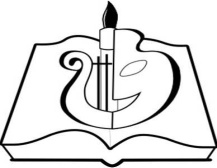 Министерство культуры, туризма и архивного дела  Республики КомиГосударственное профессиональное образовательное учреждение Республики Коми«Коми республиканский   колледж культурыим. В.Т. Чисталева»ДатаКраткое описание работы за деньКоличество  часовПодпись и оценка1 неделяЗнакомство с документацией, целями, задачами и содержанием практики. Инструктаж по технике безопасности.2 неделя3 неделя4 неделя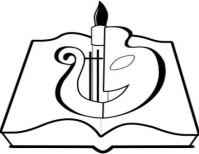 Министерство культуры, туризма и архивного дела Республики КомиГосударственное профессиональное образовательное учреждение Республики Коми«Коми республиканский колледж культуры им. В.Т.Чисталева»